I. ЦЕЛЕВОЙ РАЗДЕЛПояснительная запискаРабочая программа по музыкальной деятельности МБДОУ д/с №131 (далее-Программа) направлена на разностороннее полноценное музыкальное образование детей.Программа разработана в соответствии со следующими документами:             -Федеральным законом от 29.12.2012 г. (ред. от 23.07.2013г.) №273-ФЗ «Об образовании в Российской Федерации»;-Приказом Министерства образования и науки Российской Федерации от 17.10.2013 г. №1155 «Об утверждении федерального государственного образовательного стандарта дошкольного образования» (зарегистрирован в Минюсте России 14.11.2013 г. №30384);-Постановлением Главного государственного санитарного врача Российской Федерации от 15.05.2013 г. № 26 «Об утверждении СанПиН 2.4.1.3049-13 «Санитарно-эпидемиологические требованиями к устройству, содержанию и организации режима работы дошкольных образовательных организаций. (зарегистрировано в Минюсте России 29.05.2013 г. № 28564)Рабочая  программа по музыкальному образованию дошкольников разработана  на основе комплексной общеобразовательной программы дошкольного образования «От рождения до школы» под редакцией Н. Е. Вераксы, В.В. Гербовой, Т.С. Комаровой.Мозаика-синтез, М., 2017 г.Программа ориентирована на формирование музыкальности детей младшей, старшей, подготовительной к школе группы с учетом их возрастных и индивидуальных особенностей и детей с задержкой психического развития 1 и 2 года обучения.Рабочая программа рассчитана на 2018-2019 учебный год.Программа строится на адекватных возрасту видах деятельности и формах работы с воспитанниками.Программа реализуется на государственном языке Российской Федерации.1.2. Цели и задачи реализации ПрограммыЦель:Введение ребенка в мир музыки и развитие музыкальных творческих способностей ребенка в различных видах музыкальной деятельности с учетом его индивидуальных возможностей.Задачи:Формирование основ музыкальной культуры дошкольников через приобщение к русской и мировой музыкальной культуры(русский народный фольклор,  классическая музыка зарубежных и русских композиторов, детская современная музыка).Заложить  основы  гармонического  развития  (развитие  слуха,  голоса,  внимания,  движения,  чувства  ритма,  развитие  индивидуальных  способностей)Подготовить  детей  к  освоению  приемов  и  навыков  в  различных  видах  музыкальной  деятельности  адекватно  детским  возможностям.Обеспечение эмоционально — психологического благополучия, охраны и укрепления здоровья детей.Развитие коммуникативных способностей детей (общение детей друг с другом, творческое использование музыкальных впечатлений в повседневной жизни)1.3Принципы и подходы к формированию ПрограммыПрограмма сформулирована с основными принципами дошкольного образования: принципразвивающегообразования; принцип научной обоснованности и практической применимости (содержание    Программы соответствует основным положениям возрастной психологии и дошкольной педагогики); принцип единства воспитательных, развивающих и обучающих целей и задач; принцип культуросообразностиинтеграция образовательных областей в соответствии с возрастными возможностями особенностями детей, спецификой и возможностями образовательных областей; комплексно-тематический принцип построения образовательного процесса; решение программных образовательных задач в совместной деятельности дошкольников не только в рамках организованной образовательной деятельности, но и при проведении режимных моментов; построение образовательного процесса на адекватных возрасту формах работы с детьми (основной формой работы с дошкольниками и ведущим видом их деятельности является игра); соблюдение преемственности между возрастными дошкольными группами и между детским садом и начальной школой; интегрнация знаний, установление соотношени 1 между информацией естесственно-научного характера и сведениями о человеческой деятельности; принцип единства воспитательных, развивающих и обучающих целей и задач процесса образования детей дошкольного возраста, в процессе реализации которых формируются такие знания, умения и навыки, которые имеют непосредственное отношение к развитию детей дошкольного возраста; динамика преемственных связей на каждой возрастной ступени, отбор наиболее актуальных знаний и их постепенное усложнение, при этом учитывается специфика изменения социального опыта детей дошкольного возраста; В основу Программы положены методологические подходы: Личностно – ориентированный подход. Предусматривает организацию образовательного процесса с учетом того, что развитие личности ребенка является главным критерием его эффективности. Механизм реализации- создание условий для развития личности на основе изучения ее задатков, способностей, интересов, склонностей с учетом признания уникальности личности, ее интеллектуальной и нравственной свободы, права на уважение Индивидуальный подход составляет гибкое использование педагогом различных форм и методов воспитания по отношению к каждому ребенку. Помогает осознать ребенку свою индивидуальность, научиться управлять своим поведением, эмоциями, адекватно оценивать собственные сильные и слабые стороны. Компетентностный подход, в котором основным результатом деятельности становится формирование готовности воспитанников самостоятельно действовать в ходе решения актуальных задач. Диалогический подход, предусматривающий становление личности, развитие его творческих возможностей, самосовершенствование в условиях равноправных взаимоотношений с другими людьми, построенных по принципу диалога, субъектсубъектных отношений Средовой подход, предусматривающий использование возможностей развивающей предметно-пространственной среды образовательного учреждения в воспитании и развитии личности ребенка. Культурологичесикй подход подчеркивает ценность уникальности путем развития каждого региона на основе поиска взаимосвязи естественных (природных) факторов и искусственных (культуры), поиска их взаимосвязи, взаимовлияния. Диалектичесикй подход обеспечивает формирование у детей начальных форм  диалектического рассмотрения  и анализа окружающих явлений в их движении, изменении и развитии, в их взаимосвязях и взаимопереходах. 1.4Значимые для разработки и реализации Программы  характеристики особенностей развития детейМладшая группа (от 3  до 4  лет) Содержанием музыкального воспитания детей данного возраста является приобщение их к разным видам музыкальной деятельности, формирование интереса к музыке, элементарных музыкальных способностей и освоение некоторых исполнительских навыков. 	В 	этот 	период, 	прежде 	всего, 	формируется 	восприятие 	музыки, характеризующееся эмоциональной отзывчивостью на произведения. Маленький ребёнок воспринимает музыкальное произведение в целом. Постепенно он начинает слышать и вычленять выразительную интонацию, изобразительные моменты, затем дифференцирует части произведения. Исполнительская деятельность у детей данного возраста лишь начинает своё становление. Голосовой аппарат ещё не сформирован, голосовая мышца не развита, связки тонкие, короткие. Голос ребёнка не сильный, дыхание слабое, поверхностное. Поэтому репертуар должен отличаться доступностью текста и мелодии. Поскольку малыши обладают непроизвольным вниманием, весь процесс обучения надо организовать так, чтобы он воздействовал на чувства и интересы детей. Дети проявляют эмоциональную отзывчивость на использование игровых приёмов и доступного материала. Приобщение детей к музыке происходит и в сфере музыкально - ритмической деятельности, посредством доступных и интересных упражнений, музыкальных игр, танцев, хороводов, помогающих ребёнку лучше почувствовать и полюбить музыку. У детей повышается чувствительность, возможность более точного различения свойств предметов и явлений, в том числе и музыкальных. Отмечаются также индивидуальные различия в слуховой чувствительности. Например, некоторые малыши могут точно воспроизвести несложную мелодию. Старшая группа (от 5 до 6 лет) Одним из любимых видов музыкальной деятельности ребенка пятого года жизни по – прежнему остается слушание музыки (как вокальной, так и инструментальной). Определенный слуховой опыт позволяет дошкольнику активно проявлять себя в процессе слушания музыки. Восприятию музыки продолжает помогать иллюстрации. Ребенок способен запоминать, узнавать называть многие знакомые ему произведения, что свидетельствует о состоявшимся развитии музыкальной памяти. Однако необходимо помнить, что у ребенка еще продолжается процесс развития органа слуха. Барабанная перепонка нежна и легко ранима, окостенение слухового канала и височной кости не закончилось, поэтому музыка не должна быть громкой и продолжительной по звучанию. Ребенок по-прежнему проявляет интерес к пению, любит петь вместе со сверстниками и взрослыми, а также самостоятельно. Осознанно использует в пении средство выразительности: музыкальные (высота звука, динамические оттенки) и внемузыкальные (выразительная мимика). Правильно пропевает мелодии отдельных, небольших фраз песни, контрастные низкие и высокие звуки, соблюдает несложный ритмический рисунок. Певческий диапазон в пределах РЕ – ЛЯ первой октавы. Голосовой аппарат ребенка не сформирован, связки очень тонкие, дыхание слабое и короткое, дикция у многих детей остается нечеткой, но несмотря на это дошкольника можно успешно обучать пению. Продолжается дальнейшее физическое развитие ребенка, он изменятся внешне, становится более стройным, пропорционально сложенным, в области музыкально – ритмических движений у него появляются новые возможности: движения под музыку делаются более легким и ритмичными, удаются довольно сложные движения, качество исполнения движений повышается. Вместе с тем возможности детей этого возраста в музыкально – ритмической деятельности по - прежнему остаются сравнительно небольшими: легкость движений относительна, синхронность движений в паре, в подгруппе вызывает затруднения, выразительность движений не достаточна, длительность игры и пляски не продолжительна. Однако все это не снижает интерес детей и их возможности в освоении музыкальных игр, танцев, хороводов. Ребенок проявляет большой интерес к овладению игрой на детских музыкальных инструментах и игрушках. В этом возрасте дошкольники лучше, чем малыши разбираются в тембровых, звуковысотных, динамических особенностях звучания различных инструментов, могут их сравнивать, выделять из многих других. К этому времени у детей улучшается координации движения руки, обогащается слуховой опыт, поэтому они уже способны воспроизводить на одной пластинке металлофона элементарные ритмические рисунки. Подготовительная к школе группа (от 6 до 7 лет) Дети этого возраста приобретают более широкий кругозор, достаточный уровень интеллектуального развития и музыкального образования, обладают заметными возможностями, чтобы слушать довольно сложные музыкальные произведения. К этому времени у них имеется значительный объем музыкальных впечатлений, они знают некоторых композиторов, избирательно относятся к музыке, мотивируют свой выбор. Дети способны прослушивать относительно крупные музыкальные произведения, чувствовать их форму, вслушиваться в интонационные ходы и ритмические особенности, осознавать характер музыки. Ребенок способен анализировать музыкальное произведение, сравнивать выделять, обобщать отдельные особенности музыкального языка и речи. У дошкольников достаточно развит психологический механизм восприятия музыки: эмоциональная отзывчивость на музыку, музыкальный слух, память. Музыкальное мышление как обобщенное качество музыкального восприятия, способность к творчеству. Таким образом, у выпускников детского сада большие возможности для дальнейшего приобщения к музыке различных стилей и эпох. В этом возрасте ребенок обладает существенными возможностями для проявления себя в пении, он обладает достаточно окрепшим голосовым аппаратом, хотя голосовые связки не сформированы окончательно. Диапазон у большинства дошкольников в пределах октавы ДО (первой), ДО (второй).Большинство ребят имеют большой запас песен, выделяют любимые, испытывают эстетическое наслаждение при удачном исполнении песни. Дети могут самостоятельно петь подолгу, однако это не всегда желательно. Взрослым необходимо постоянно заботиться об охране детского голоса. В этом возрасте дети достигают кульминации развития движений, в том числе и под музыку – движения делаются легкими, изящными, пластичными. В движении под музыку дети легко ориентируются в композиции игры, в форме исполняемого танца, в характере музыки, а также пластично передают не только изобразительные, но и выразительные особенности музыки. К этому времени у ребят уже имеется большой объем музыкальных и двигательных навыков и происходит их дальнейшее закрепление. Ребенок инициативен и активен как в музыкально – игровом, так и в танцевальном творчестве. Дети могут подгруппой придумать новый танец  в основном из знакомых движений), а также с удовольствием импровизируют в свободных плясках. В этом возрасте дети в совершенстве постигают игру на том инструменте, на котором они играют второй – третий год, они могут с удовольствием осваивать пьесы, где необходимо играть на пластинках, расположенных одна за другой. Дети охотно участвуют в выступлении оркестра, с радостью импровизируют на знакомых инструментах, вслушиваясь в мелодию, однако подбирать на слух могут лишь музыкально одаренные. 1.5. Планируемые результаты освоения ПрограммыВ соответствии с ФГОС ДОспецифика дошкольного детства и системные особенности дошкольного образования делают неправомерными требования от ребенка дошкольного возраста конкретных образовательных достижений. Степень реального развития этих характеристик и способности ребенка их проявлять к моменту перехода на следующий уровень образования могут существенно варьировать у разных детей в силу различий в условиях жизни и индивидуальных особенностей развития конкретного ребенка.1.6. Проведение индивидуального учета результатов освоения обучающимися ПрограммыОсвоение Программы не сопровождается проведением промежуточных аттестаций и итоговой аттестации воспитанников.Индивидуальный учет результатов освоения воспитанниками Программы проводится два раза в год (октябрь, апрель) в рамках педагогической диагностики 2 раза в год (сентябрь, май). Инструментарий – метод наблюдения, беседы, изучение продуктов детской деятельности.Результаты фиксируются в «Карте индивидуального развития воспитанников» (далее - Карта), форма которой определена локальным актом «Положение об индивидуальном учете результатов освоения воспитанниками Основной образовательной программы МБДОУ «Детский сад № 131». Данные «Карты индивидуального развития воспитанников» МБДОУ детский сад № 131 помогают педагогу в ходе своей работы выстраивать индивидуальную траекторию развития каждого ребенка для успешного освоения Программы.2.Содержательный раздел.Содержание психолого-педагогической работы по освоению образовательной области «Художественно-эстетическое развитие» (Музыка)2.1. Содержание и задачи образовательной работы в  младшей группе (от 3 до 4лет)  Задачи:Развивать умение детей слушать музыкальное произведение до конца, понимать характер музыки, узнавать и определять сколько частей в произведении (одночастное или двухчастная форма), рассказывать о чем поется в песне. Развивать способность различать звуки по высоте (в пределах октавы, септимы), замечать изменения в силе звучания мелодии (громко, тихо). Способствовать развитию певческих навыков: петь без напряжения, в диапазоне квинты; в одном темпе со всеми; четко поизносить слова, передавать характер песни (весело, протяжно, ласково). Развивать умение допевать мелодии колыбельных песен на слог «баю-баю» и веселых мелодий на слог «ля-ля». Развивать умение двигаться соответственно двухчастной форме музыки и силе ее звучания (громко-тихо), реагировать на начало звучания музыки и ее окончания (самостоятельно начинать и заканчивать движения). Совершенствовать навыки основных движений (ходьба и бег). Улучшать качество исполнения танцевальных движений: притопывать двумя ногами и одной ногой, развивать умение кружиться в парах, выполнять прямой галоп. Способствовать развитию навыков выразительной и эмоциональной передачи игровых и сказочных образов: идет медведь, крадется кошка, бегают мышата, летают птички. Формировать навыки ориентировки в пространстве. Знакомить детей с музыкальными инструментами: дудочка, металлофон, колокольчик, бубен, барабан, а так же их звучанием. Способствоватьприобретениюэлементарныхнавыковподыгрыванияна детских музыкальных инструментах..2.2.Содержание и задачи образовательной работы в старшей группе (от 5 до 6 лет). Задачи:Развивать умение различать жанры музыкальных произведений (песня, танец, марш). Различать звуки по высоте в пределах квинты. Различать звучание разных инструментов (струнные, ударные). Формировать певческие навыки, умение петь легким звуком в пределах септимы, произносить отчетливо слова, начинать и заканчивать песню своевременно. Эмоционально передавать характер мелодии, петь умеренно громко и тихо. Содействовать проявлению самостоятельности и творческому исполнению песен. Развивать умение импровизировать мелодию на заданный текст (ласковая колыбельная, задорный марш, плавный вальс и др.) Развивать чувство ритма, умение передавать через движения характер музыки, ее эмоционально-образное содержание, выполнять простейшие перестроения, самостоятельно переходить от умеренного к быстрому или медленному темпу. Способствовать формированию навыков исполнения танцевальных движений: приставной шаг с приседанием, кружение, приседание с выставлением ноги вперед. Развивать навыки инсценирования песен: импровизировать образы сказочных животных и птиц (лошадка, коза, медведь, ворон и др.) в разных игровых ситуациях. Познакомить с народным танцем и с танцами других народов. Развивать танцевальное творчество, придумывать движения к пляскам, танцам, импровизировать движения разных персонажей, инсценировать содержание песен и хороводов. Развивать умениедетей исполнять простейшие мелодии на дми, исполнять знакомые песенки индивидуально и небольшими группами. 2.3. Содержание и задачи образовательной работы в подготовительной к школе группе (от 6 до 7 лет)Задачи:Развивать навыки звуки по высоте в пределах квинты-терции, обогащать впечатления детей, формировать музыкальный вкус. Развивать умение детей ясно излагать свои чувства и мысли при анализе музыкального произведения. Способствовать развитию мышления, фантазии, памяти, слуха; развивать словарный запас.  Знакомить с элементарными музыкальными понятиями (регистр, динамика, длительность, темп, ритм и др.) Знакомить с творчеством русских и зарубежных композиторов. Познакомить детей с Государственным гимном РФ. Совершенствовать певческий голос и вокально-слуховую координацию, закреплять навыки выразительного исполнения песен, обращать внимание на артикуляцию, закреплять умение петь самостоятельно, индивидуально и коллективно, с музыкальным сопровождением и без него. Развивать умение самостоятельно придумывать мелодии, импровизировать на заданную тему. Способствовать дальнейшему развитию навыков танцевальных движений, умения выразительно и ритмично двигаться в соответствии с хар-ом музыки, передавая в танце эмоционально-образное содержание. Знакомить с особенностями национальных плясок (русские, белорусские, украинские) и бальных танцев. Развивать танцевально-игровое творчество, формироваться навыки художественного исполнения различных образов при инсценировании песен, танцев, театральных постановок. Способствовать развитию творческой активности детей в доступных видах музыкальной исполнительской деятельности (игра в оркестре, пение, танцевальные движения и т.п.). Развивать умение детей импровизировать под музыку движения людей (лыжник, конькобежец, рыбак и т.п.), образы животных (лукавый котик, сердитый козлик), движения русских танцев. Развивать умение самостоятельно искать способ передачи в движениях музыкальных образов. Знакомить с музыкальными произведениями в исполнение различных инструментах и в оркестровой обработке. Развивать умениеиграть на дми, исполнять произведения в оркестре и ансамбле. 2.4. Содержание и задачи образовательной работы в группе компенсирующей направленности 1 года обучения            Задачи:Развивать у детей интерес к музыке, желание ее слушать. Обогащать музыкальные впечатления, способствовать дальнейшему развитию основ музыкальной культуры. Формировать навыки культуры слушания музыки. Развивать умениечувствовать характер музыки, узнавать знакомые мелодии, высказывать свои впечатления, выразительные средства музыкального произведения: тихо-громко, медленно-быстро. Развивать способность различать звуки по высоте. Обучать детей выразительному пению, формировать умение петь протяжно, подвижно, согласованно, чисто интонировать мелодию, четко произносить слова, петь с сопровождением и без него. Развивать умениесамостоятельно сочинять мелодию колыбельной песни, отвечать на музыкальные вопросы: «Как тебя зовут?», «Что ты хочешь, кошечка», «Где ты?», сочинять мелодию марша. Продолжать формировать у детей навык ритмичного движения в соответствии с характером музыки, самостоятельно менять движения в соответствии с характером музыки. Совершенствовать танцевальные движения: прямой галоп, пружинка, кружение по одному и в парах, умение двигаться в парах по кругу, выставлять ногу на носок и на пятки, ритмично хлопать в ладоши, выполнять простейшие перестроения (из круга врассыпную и обратно), подскоки. Совершенствовать навыки основных движений (ходьба торжественная, спокойная.таинственная; бег легкий, стремительный). Способствовать развитию эмоционально-образного исполнения музыкальноигровых, и сценок, используя мимику и пантомиму; обучать инсценированною песен, музыкальных игр, постановки небольших музыкальных спектаклей. Формировать умение подыгрывать простейшие мелодии на ложках, погремушках, барабане, металлофоне. 2.5. Содержание и задачи образовательной работы в группе компенсирующей направленности 2 года обученияЗадачи:Развивать умение различать жанры музыкальных произведений (песня, танец, марш). Различать звуки по высоте в пределах квинты. Различать звучание разных инструментов (струнные, ударные). Формировать певческие навыки, умение петь легким звуком в пределах септимы, произносить отчетливо слова, начинать и заканчивать песню своевременно. Эмоционально передавать характер мелодии, петь умеренно громко и тихо. Содействовать проявлению самостоятельности и творческому исполнению песен. Развивать умение импровизировать мелодию на заданный текст (ласковая колыбельная, задорный марш, плавный вальс и др.) Развивать чувство ритма, умение передавать через движения характер музыки, ее эмоционально-образное содержание, выполнять простейшие перестроения, самостоятельно переходить от умеренного к быстрому или медленному темпу. Способствовать формированию навыков исполнения танцевальных движений: приставной шаг с приседанием, кружение, приседание с выставлением ноги вперед. Развивать навыки инсценирования песен: импровизировать образы сказочных животных и птиц (лошадка, коза, медведь, ворон и др.) в разных игровых ситуациях. Познакомить с народным танцем и с танцами других народов. Развивать танцевальное творчество, придумывать движения к пляскам, танцам, импровизировать движения разных персонажей, инсценировать содержание песен и хороводов. Развивать умениедетей исполнять простейшие мелодии на дми, исполнять знакомые песенки индивидуально и небольшими группами. 2.6.Формы работы с воспитанниками по реализации основных задач по видам музыкальной деятельности.Методы и приёмы,используемые в музыкально-образовательном процессе                            2.7. Особенности образовательной деятельности разных видов и культурных практик2.7.1. Особенности образовательной деятельности.Организованная образовательная деятельность с детьми проводится в форме образовательных ситуаций в соответствии с образовательными областями и задачами физического, социально-коммуникативного, познавательного, речевого и художественно-эстетического развития. Образовательная деятельность носит интегративный, проблемно-игровой характер, предполагаетПознавательноеобщение воспитателя и детей, самостоятельность детей и личностно-ориентированный подход педагога.Основными единицами образовательного процесса является образовательная ситуация и занятие. Образовательная  ситуация  -  форма  совместной  деятельности  педагога  и  детей,  которая планируется и целенаправленно организуется педагогом с целью решения определенных задачразвития, воспитания и обучения.Образовательные ситуации используются в процессе непосредственно организованной образовательной деятельности. Главными задачами таких образовательных ситуаций являются формирование у детей новых умений в разных видах деятельности и представлений, обобщение знаний по теме, развитие способности рассуждать и делать выводы.Музыкальные занятия с детьми проводятся музыкальным руководителем фронтально в музыкальном зале 2 раза в неделю.Образовательные ситуации также используются в режимных моментах.данном случае они направлены на закрепление имеющихся у детей знаний, умений и их применение в новых условиях, на проявление ребенком активности, самостоятельности и творчества.Игровая деятельность является ведущей деятельностью ребенка дошкольного возраста.Ворганизованной образовательной деятельности она выступает в качестве основы для интеграции всех других видов деятельности ребенка дошкольного возраста.Коммуникативная деятельность направлена на решение задач,связанных с развитиемсвободного общения детей и освоением всех компонентов устной речи, освоение культуры общения и этикета, воспитание толерантности, подготовки к обучению грамоте (в старшем дошкольном возрасте). В сетке непосредственно организованной образовательной деятельности она занимает отдельное место, но при этом коммуникативная деятельность включается во все виды детской деятельности, в ней находит отражение опыт, приобретаемый детьми в других видах деятельности. Музыкальная деятельность организуется в процессе музыкальных занятий,которыепроводятся музыкальным руководителем в специально оборудованном помещении.2.7.2. Культурные практикиВо второй половине дня организуются разнообразные культурные практики, ориентированные на проявление детьми самостоятельности и творчества в разных видах деятельности. В культурных практиках воспитателем создается атмосфера свободы выбора, творческого обмена и самовыражения, сотрудничества взрослого и детей. Организация культурных практик носит преимущественно подгрупповой характер.Программой предусмотрено организация разнообразных культурных практик, ориентированных на проявление детьми самостоятельности и творчества в разных видах деятельности.Во второй половине дня организуются разнообразные культурные практики, ориентированные на проявление детьми самостоятельности и творчества в разных видах деятельности. В культурных практиках воспитателем создается атмосфера свободы выбора, творческого обмена и самовыражения, сотрудничества взрослого и детей. Организация культурных практик носит преимущественно подгрупповой характер.В Учреждении  как вид культурной  практики:используется детский досуг-вид деятельности, целенаправленно организуемый взрослыми для игры, развлечения.2.7.3.Способы и направления поддержки детской инициативы и индивидуальностиДетская инициатива проявляется в самостоятельной деятельности детей по выбору и интересам.Возможность играть, рисовать, конструировать, сочинять и пр. в соответствии с собственными интересами является важнейшим источником эмоционального благополучия ребенка в детском саду.Самостоятельная деятельность детей протекает преимущественно в утренний отрезок времени и во второй половине дня.Содержание программы отражает следующие направления развития детской инициативы и самостоятельности:развивать активный интерес детей к окружающему миру, стремление к получению новых знаний и умений;создавать разнообразные условия и ситуации, побуждающие детей к активному применению знаний, умений, способов деятельности в личном опыте;постоянно расширять область задач, которые дети решают самостоятельно.постепенно выдвигать перед детьми более сложные задачи, требующие сообразительности, творчества, поиска новых подходов, поощрять детскую инициативу.«дозировать» помощь детям. Если ситуация подобна той, в которой ребенок действовал раньше, но его сдерживает новизна обстановки, достаточно просто намекнуть, посоветовать вспомнить, как он действовал в аналогичном случае;поддерживать у детей чувство гордости и радости от успешных самостоятельных действий, подчеркивать рост возможностей и достижений каждого ребенка, побуждать к проявлению инициативы и творчества.2.7.4. Особенности взаимодействия с семьями воспитанниковПрограммой предусмотрено взаимодействие с родителями обучающихся по вопросам воспитания и развития дошкольников, вовлечение родителей в образовательный процесс ДОО.Перспективный план взаимодействия с родителями по музыкальному воспитанию3.Организационный раздел.3.1. Материально- техническое обеспечение Программы.3.1.1. Оснащение музыкального залаМузыкальный зал - среда эстетического развития, место постоянного общения ребенка с музыкой. Простор, яркость, красочность - создают уют торжественной обстановки, соблюдая при этом принцип эстетического воспитания.Рабочая зона музыкального зала включает в себя: фортепиано, музыкальный центр, колонки, мультимедийное устройство и экран.Спокойная зона предполагает наличие ковров, которые позволяют проводить релаксационные упражнения.Активная зона занимает все свободное пространство музыкального зала.Музыкальные инструменты (атрибуты) находятся в целом рабочем состоянии, без дефектов, сколов; хранение и содержание происходит согласно с СанПин. нормами по эксплуатации и хранению музыкальных инструментов и другого , как в музыкальном зале, так и в группах.Фортепиано расположено задней стенкой к стене для обеспечения безопасного и свободного перемещения детей в музыкальном зале.  Крупногабаритные, мобильные декорации (ширмы, домики, деревья, заборы и т.д.) устойчивые за счет технических приспособлений,что тоже обеспечивает безопасность и психологическую комфортность пребывания детей в музыкальномзале.3.1.2. Методическое обеспечение Программы3.1.3. Средства воспитания и обучения.Общие сведения о зале.      Общие сведения о кабинете.Нормативно-правовые документы.3.Материально- техническое обеспечение зала3.Материально- техническое обеспечение кабинета      4.ТСО Музыкального зала5. Методическое обеспечение зала.3.2. Перспективный план взаимодействия с педагогами по музыкальному воспитанию3.3. Учебный планМодель организации образовательного процесса в образовательной области «Художественно-эстетическое развитие» (Музыка)Организация жизнедеятельности дошкольника в течение дняЕженедельно проводятся 2 музыкальных занятия, индивидуальные занятия и вечер развлечения (1 раз в месяц). Во второй младшей группе не более 15 минут, в старшей – не более 25 минут, в подготовительной – не более 30 минут. Схема музыкальных занятий:Музыкально — образовательная деятельность3.4. Календарный учебный график.Содержание календарного учебного графика включает в себя следующие сведения:-  режим работы Учреждения (пятидневная рабочая неделя. Выходные дни: суббота,воскресенье и праздничные дни в соответствии с           законодательством РФ;продолжительность учебной недели (5  дней);продолжительность учебного года( 36  недель);количество возрастных групп (5 группа)сроки  проведения индивидуального учета результатов освоения обучающимися основнойобразовательной программы Муниципального бюджетного дошкольного образовательного учреждения «Детский сад № 131»- праздничные (нерабочие) дни (1, 2, 3, 4, 5, 6 и 8 января;7 января; 23 февраля;8 марта;1 мая;9 мая, 12 июня; 4 ноября)Музыкальные  занятия  -  основная  форма  организации  музыкальной  деятельности  детей, на  которых  наиболее  эффективно  и  целенаправленно  осуществляется  процесс  музыкального  воспитания,  обучения  и  развития  детей.  3.5. Особенности традиций, событий, праздников, мероприятийМузыкальные праздники иразвлеченияПраздники и культурно-досуговая деятельность в МБДОУ №131 рассчитаны на детей в возрасте от 3 до 7 лет. С учетом возрастных особенностей детей составлен праздничный календарь, в соответствии с которым те или иные мероприятия проводятся открыто в музыкальном зале или камерно в группахПраздники и развлечения.План занятий по логоритмике для детей группы компенсирующей направленности2 года обучения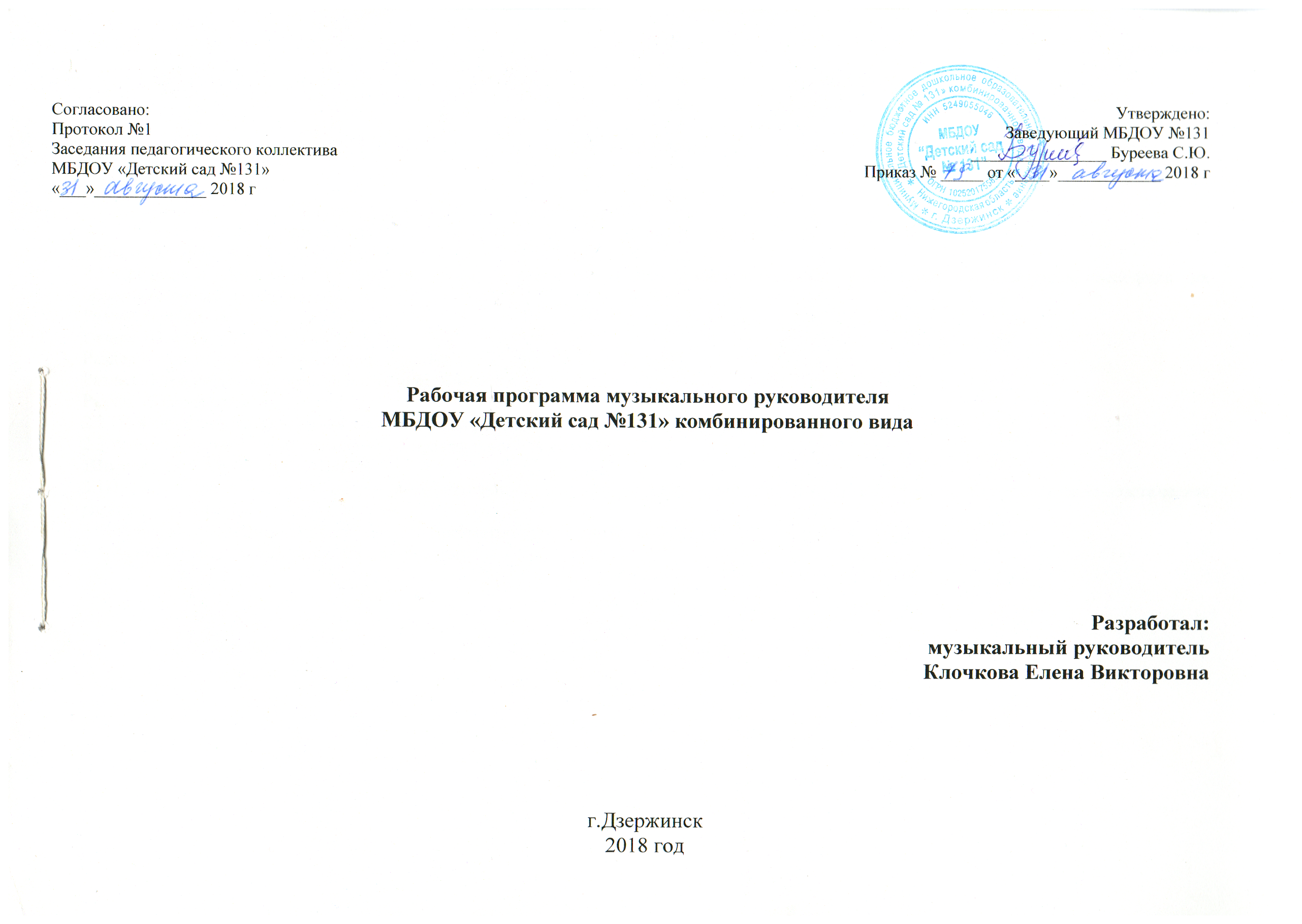     Утверждено:Заведующий МБДОУ №131________________ Буреева С.Ю.Приказ № _____ от «____»____________ 2019 гОглавлениеСодержаниеСтр1.ЦЕЛЕВОЙ РАЗДЕЛ1.1.Пояснительная записка31.2.Цели и задачи реализации Программы31.3.Принципы и подходы к формированию программы41.4.Значимые для разработки и реализации Программы характеристики  особенностей развития детей51.5.Планируемые результаты освоения Программы61.6.Проведение индивидуального учета результатов освоения обучающимися Программы112.СОДЕРЖАТЕЛЬНЫЙ РАЗДЕЛ       112.Содержание психолого–педагогической работы по освоению образовательнойобласти «Художественно-эстетическое развитие»(Музыка)112.1.Содержание психолого–педагогической работы второй младшей группы от 3 до 4 лет122.2.Содержание психолого–педагогической работы старшей группы от 5 до 6 лет.172.3.Содержание психолого–педагогической работы подготовительной группы от 6 до 7лет222.4Содержание и задачи образовательной работы в группе компенсирующей направленности 1 года обучения262.5Содержание и задачи образовательной работы в группе компенсирующей направленности 2 года обучения312.6.Формы работы по реализации основных задач по видам музыкальной деятельности      362.7.Особенности образовательной деятельности разных видов и культурных практик402.7.1Особенности образовательной деятельности402.7.2Культурные практики412.7.3Способы и направления поддержки детской инициативы и индивидуальности412.7.4Особенности взаимодействия с семьями воспитанников423.ОРГАНИЗАЦИОННЫЙ РАЗДЕЛ443.1Материально- техническое обеспечение Программы443.1.1Оснащение музыкального зала443.1.2Методическое обеспечение Программы453.1.3Средства воспитания и обучения473.2Перспективный план взаимодействия с педагогами по музыкальному воспитанию503.3Учебный план. Модель организации образовательного процесса образовательной области «Художественно-эстетическое развитие» (Музыка)513.4Календарный учебный график513.5.Особенности традиций, событий, праздников, мероприятий53Вид муз.деятельностиМладшая группаСтаршая группаПодготовительная группаМузыкально-ритмические движения-Выполняет движения по показу педагога; -Ориентируется в пространстве; -Выполняет простейшие маховые движения руками по показу педагога; -Легко бегает на носочках, выполняет полуприседания, «пружинку»; -Марширует, останавливается с концом музыки; -Умеет неторопливо, спокойно кружиться; -Умеет менять движения со сменой частей музыки и со сменой динамики; - Выполняет притопы; - Умеет различать контрастную музыку и выполнять движения ей соответствующие (марш и бег); - Умеет выполнять образные движения (кошечка, медведь и т.д.) Развитие чувства ритма.-Ритмично ходит в одном направлении сохраняя дистанцию; -Ходит парами, тройками, вдоль стен, врассыпную; -Останавливается четко с концом музыки; -Придумывает различные фигуры; -Выполняют движения по подгруппам; -Развита координация рук; - Четко выполняет поскоки с ноги на ногу; притопы, «пружинку» с поворотом корпуса;-Выполняет разнообразные ритмичные хлопки; -Выполняет пружинящий шаг; -Выполняет прыжки на месте, с продвижениями, поворотами; -Совершенствует движения галопа.-Ходит простым русским хороводным шагом;  -Выполняет движения эмоционально, изменяя его характер и динамику с изменением силы звучания музыки; ощущает музыкальные фразы; -Чередует хороводные шаги с притопами, кружением; -Выполняет простейшие перестроения; -Согласовывает плясовые движения с текстом песен и хороводов; -Самостоятельно начинает и заканчивает движение; -Проявляет танцевальное творчествоХодит в колонне по одному, врассыпную, по диагонали, тройками, парами. Четко останавливается с концом музыки; -Выполняет несколько движений под одно музыкальное сопровождение; -Выполняет несколько движений по подгруппам, умеет наблюдать за движущимися детьми; -Ориентируется в пространстве; -Выполняет четко и ритмично боковой галоп, прямой галоп. Приставные шаги; -Придумывает свои движения под музыку; -Выполняет маховые и круговые движения руками; -Выполняет прыжки на 2-х ногах с различными вариантами; -Выполняет разнообразные поскоки; -Проявляет ритмическую четкость и ловкость движений; -Выполняет разнообразные движения в соответствии со звучанием музыкальных инструментов;-Передает в движении ритмический рисунок мелодии и изменения характера музыки в пределах одной части музыкального произведения; -Танцует легко, задорно, меняет движения со сменой музыкальных фраз; -Начинает и заканчивает движение с началом и окончанием музыкальных фраз; -Сочетает пение с движением; -Самостоятельно придумывает движения к танцевальной музыке; -Воспринимает и передает в движении строение музыкального произведения (части, фразы, различной протяженности звучания); -Активно участвует в играх на развитие творчества и фантазии; -Правильно и выразительно выполняет танцевальные движения и различные перестроенияСлушание музыки-Различает музыкальные произведения по характеру; -Умеет определять характер музыки простейшими словами (грустная, веселая); -Умеет различать двухчастную форму; -Эмоционально откликается на музыку; -Умеет выполнять простейшие манипуляции с игрушками под музыкальное сопровождение; -Умеет узнавать музыкальное произведение; -Различает жанры: марш, плясовая, колыбельнаяЗнаком с творчеством П.И. Чайковского. Произведения из «Детского альбома»; -Различает трехчастную форму; -Знаком с танцевальными жанрами; -Определяет характер и жанр музыкального произведения; -Запоминает и выразительно читает стихи; -Умеет выражать характер произведения в движении; -Выражает свое отношение к музыкальным произведениям в рисункеЗнаком с творчеством русских композиторов (Чайковского, Глинки, Римского- Корсакова, Мусоргского); -Знаком с творчеством зарубежных композиторов; -Определяет форму и характер музыкального произведения; -Слышит в произведении динамику, темп, музыкальные нюансы, высказывает свои впечатления; -Развивает кругозор, внимание, память, речь, расширяет словарный запас. Обогащается музыкальными впечатлениями; -Выражает в самостоятельном движении характер произведенияПодпевание. Пение.-Реагирует на звучание музыки и эмоционально на нее откликается; -Передает в интонации характер песен; -Поет а-капелла, соло; -Выполняет простейшие движения по тексту; -Узнает песни по фрагменту; -Владеет звукоподражанием; -Проговаривает текст с различными интонациями-Поет выразительно, протягивая гласные звуки; -Поет, сопровождая пение имитационными движениями; -Самостоятельно придумывает продолжение к песням; -Аккомпанирует на музыкальных инструментах; -Поет соло, подгруппами, цепочкой, «закрытым звуком»; -Расширяет певческий диапазон-Чисто интонирует интервалы, показывая их рукой; -Передает в пении характер песен (спокойный, напевный, ласковый, веселый, энергичный, озорной и т.д.); -Придумывает движения по тексту песен; -Поет согласованно и выразительно; -Выслушивает партию солиста, вовремя вступает в хоре; -Знаком с музыкальными терминами и определениями (куплет, припев, соло, квартет, форте и др.)Развитие игровой деятельности (театрализованные игры)Имитирует характерные действия персонажей (птички летают, козленок скачет); -Передает эмоциональное состояние человека (мимикой, позой, жестом, движением); -Знаком с приемами вождения настольных кукол; -Действует с элементами костюмов и атрибутами как внешними символами роли; -Импровизирует на несложные сюжеты песен, сказок, выступает перед куклами и сверстниками, обустраивая место для выступления; -Участвует в беседах о театре (театр-актеры-зрители, поведение людей в зрительном зале);-Испытывает желание пробовать себя в разных ролях; Выстраивает линию поведения в роли, используя атрибуты, детали костюмов, сделанные своими руками; -Импровизирует, умеет свободно чувствовать себя в роли; -Играет в концерт, цирк. -Показывает сценки из спектаклей; -Выступает перед сверстниками, родителями и другими гостями-Проявляет творческую инициативу при организации театрализованных игр; -Самостоятельно выбирает сказку. Стихотворение, песню для постановки; -Готовит необходимые атрибуты и декорации для будущего спектакля; -Распределяет с детьми обязанности и роли; -Проявляет творческую самостоятельность, эстетический вкус в передаче образа; -Использует средства выразительности (поза, жесты, мимика, интонация, движения); -Проявляет навыки театральной культуры; -Постигает художественные образы средствами театральной выразительности (свет, грим, музыка.Слово, хореография и др.)МузицированиеУмеет выполнять ритмичные хлопки в ладоши и по коленям; -Умеет различать понятия тихо и громко, выполнять разные движения (хлопки и фонарики) в соответствии с динамикой музыкального произведения; -Умеет произносить тихо и громко свое имя, название игрушки в разных ритмических формулах (уменьшительно); -Умеет играть на музыкальном инструменте, одновременно называя игрушку или имя; -Умеет различать долгие и короткие звуки; -Умеет проговаривать, прохлопывать и проигрывать на музыкальных инструментах простейшие ритмические формулы; -Правильно извлекает звуки из простейших инструментов-Проговаривает ритмические формулы(долгие и короткие звуки), выложенные на фланелеграфе; -Прохлопывает ритмические песенки; -Понимает и ощущают четырехдольный размер (музыкальный квадрат); -Различает длительность в ритмических карточках; -Играет на музыкальных инструментах выложенные ритмические формулы; -Знаком с понятием «пауза»; -Сочиняет простые песенки; -Выслушивает предложенный ритм до конца и повторяет егоРитмично играет на разных музыкальных инструментах по подгруппам, цепочкой; -Выкладывает на фланелеграфе ритмические формулы, проговаривает, прохлопывает. Играет на музыкальных инструментах; -Самостоятельно выкладывает ритмические формулы с паузами; -Самостоятельно играет ритмические формулы на музыкальных инструментах; -Умеет играть двухголосье; -Ритмично проговаривает стихотворные тексты, придумывает на них ритмические формулы.-Ритмично играет на палочкахМесяцТемыЗанятиеМ.Б. Зацепина, Г.Е. Жукова «Музыкальное воспитание в детском саду. Младшая группа» МОЗАИКА-СИНТЕЗ Москва 2016. РепертуарМесяцСентябрь.   До свидания, лето, здравствуй, детский сад!Осень Занятие №1. «Здравствуй, детский сад!» - стр. 34.  Занятие № 2. «В гостях у Петрушки» - стр. 36 Занятие № 3. «Здравствуй, Осень!» - стр. 37 Занятие № 4. «Нам весело» - стр. 39 Занятие № 5. «Наши игрушки» - стр. 40 Занятие № 6. «Осенние дорожки» - стр.42 Занятие № 7. «Мы танцуем и поем» - стр.44 Занятие №8. «Во саду ли в огороде» - стр. 45Слушание «Ехали-медведи» муз. Г. Фитича, сл. К. Чуковского «Петрушка» муз. И. Брамса, «Медведь» муз. В. Ребикова.. Муз.дид. игра «Большой и маленький  колокольчик»Пениеупражнения:«В огороде заинька» муз. В. Карасевой, сл. Н. Френкель  «Би-би-би» (секунда),«Бибикалки» Арифьевой «Ладушки», р.н. песня «Осень» муз. И. Кишко, сл. Т. Волгиной;«Жучка» муз. Н. Кукловской; «Белые  гуси» М. Красева; «Дождик» муз. М. Красева, сл. Н. Френкель Музыкально-ритмические движения .Упражнения:«Марш» муз. Э. Палова., «Праздник» Раухвергера М., «Кто  хочет  побегать?»  (лит. нар. мел)Т. ЛомовойПляски.«Пальчики-ручки» ( муз. р.н.п. «Ах, на горе..» обр. М. Райхвергера, «Пляска  с погремушками» муз. В. АнтоновойИгра «Ходит  Ваня» русская  народная  мелодия, «Где же наши  ручки?» муз. Т. Ломовойигра на ДМИШумовой оркестр «Из под дуба» ( погремушки), «Калинка»    муз.Е.А. ГомоновойОктябрьЯ и моя семья.Мой дом, мой городЗанятие №9. «Веселая музыка» - стр. 46 Занятие № 10. «Осенний дождик» - стр.48 Занятие № 11. «Любимые игрушки» - стр. 49 Занятие № 12. «Колыбельная песенка»м – стр. 51 Занятие № 13. «Веселые музыканты» - стр. 52 Занятие № 14. «Прогулка в лес» - стр. 53 Занятие № 15. «На ферме» - стр. 55 Занятие № 16. «В гостях у Осени» - стр. 58 Слушание.«Веселые  путешественники» муз. М. Сторокадомского., «Дождик» муз.Г.Лобачева . «Мишка» муз. А. Степанова, сл. А. Барто, «Машина» муз. Ю. Чичковасл Л. Мироновой, «Куколка» муз. М. Красева. Сл. Л. Мироновой.  «Баю- баю» муз. М. Красева, сл. М. Чарной. «Колыбельная» муз. Н. Римского-Корсакого, «Веселый  музыкант» муз. А. Филиппенко сл. Т. Волгиной, «Ежик» Д. Кабалевского, «Конек»  муз. И. Кишко«Тихие и громкие  звоночки», Рустамова»Пение.«Белые  гуси» муз. М. Красева», «Осень»  муз. И Кишко, сл. Т. Волгиной  «Золотые  листики» Вихаревой «Осень наступила» муз.и сл. Н. Насауленко. «Веселая дудочка»  муз. М. Красева. Сл.  Н ФренкельМузыкально-ритмические  движения.» Ходим- бегаем» муз. Е Тиличеевой,. «Кружение на шаге» Е.Аарене«Пляска  с погремушками» муз. В. Антоновой ,«Где же наши  ручки?» муз. Т. Ломовой«Солнышко  и дождик» муз. Раухвергера.«Мяч» муз. М. Краскева. Сл. М. Чарновой«Игра  в жмурки» муз. Ф Флотоваигра «Что  звучит? Исполнение   простых ритмических рисунков на  уже  знакомых  инструментах под «Белые гуси» Ноябрь.Мой дом, мой город.Новогодний праздникЗанятие №17. «Наступила поздняя осень» - стр. 60 Занятие №18. «Мама, папа, я – вот и вся моя семья» - стр. 62 Занятие №19. «Зайчик и его друзья» - стр. 63 Занятие № 20. «Мой дружок» - стр. 64 Занятие № 21. «Разноцветные султанчики» - стр. 66 Занятие №22. «Песенка для мамы» - стр. 68 Занятие № 23. «Скоро зима» - стр. 69 Занятие №24. «Первый снег» - стр. 71 Слушание «Поздняя осень» муз. Т. Назаровой, сл. Г. Ладонщикова, «Грустный  дождик» муз. Д. Кабалевского, «Марш» муз. Раухвергера, «Колыбельная» муз. В Карасевой Дидактическая  игры «Узнай бубен», «Птица и птенчики»пение Распевки «Баю-баю» (терция),« В огороде заинька» муз  В. карасевой, сл. Н. Френкель«Осенняя  песенка» муз. А. Александрова. «Осень наступила»  Н. Насауленко, «Жучка» муз. Н. Кукловской, «Песенка  для  мамы»  муз. Е. Тиличеевой, сл. М. Ивенсен , «Зима» муз. В Карасевой, сл. Н. Френкель,музыкально-ритмические движения «Марш и бег»  муз. А. АлександроваР с нар. мелодия «Ах.ты  береза» , «Этюд» муз. К. Черни, «Марш» муз. Раухвергерапляски.  Пляска  с платочками»  р.н.м «Я рассею свое  горе»., « По улице мостовой» р.н.п., «Стуколка» укр. н.м. танец  зайчиков. Игры «Игра  с  султанчиками»  ( укр.н..м « Катерина»), «Солнышко  и дождик» муз. Раухвергера, «Догонялки» муз. В Агафонниковаигра на ДМИ «Оркестр  зверюшек»  муз.Н. Бордюг  муз. Гомоновой Н. Декабрь Новогодний праздникЗанятие № 25. «Здравствуй, Зимушка-зима!» - стр. 72 Занятие № 26. «Скоро праздник Новый год» - стр. 73 Занятие №27. «Новогодние сюрпризы» - стр. 75 Занятие № 28. «Новогодние подарки для наших гостей» - стр. 76 Занятие № 29. «Зимние забавы» - стр. 78 Занятие № 30. «Стихи о зиме» - стр. 79 Занятие № 31. «Снегурочка и ее подружки снежинки» - стр. 81 Занятие № 32. «Елочные игрушки» -стр. 82 Слушание. «Зимушка» муз. А. Филиппенко, сл. Т. Волгино; «Снежинки»  муз. О. Брента, сл. В Антоновой, « Дед  Мороз» муз. В Витлина. «Елка» муз.и сл. Александровой,  «Снежинки»  муз. Ю. Слонова, сл. Л. НекрасовойДидактические  игры. «Три  медведя», «Кто  по  лесу  идет», «Узнай  погремушку»Пение Попевка «Ау!», пение  по ручным  знакам:  «Белые гуси»  муз. М. КрасеваПесни: «Зима» муз.  В. Карасевой, сл. Н. Френкель. «Наша елочка»  муз. Н. Красевой, сл.  М. Клоковой,. «Морозец»Музыкально-ритмические  движения « Этюд»  Черни. «Ходим- бегаем» Е  Тиличеевой, «Светит  месяц», «Ах, ты  береза» р.н.мелодияПляски ,«Зимняя  пляска» муз. М. Скорокодомского. Сл. О Высотской, Танец  бусинок муз. М. Степаненко, танец  снежинок  муз.  О. Брента. Танец  «Сапожки» ( 2по улице  мостовой»Игра «Медведь  и зайцы» муз. Т. Попатенко, «Снежная  баба»,«Прятки»  «Пойдуль я» р.н.м. обр. Р. Рустамова . Импровизация «Медведь» муз. Е ТидичеевойИгра на ДМИ «Росинки» МайкапарЯнварьЗимаЗанятие № 33. «Закружилась, замела белая метелица» - стр. 84 Занятие №34. «Зимой в лесу» - стр. 86 Занятие № 35. «Грустная и веселая песенки» - стр. 87 Занятие № 36. «Матрешки в гости к нам пришли» - стр. 89 Занятие №37. «Мы играем и поем» - стр. 91 Занятие № 38. «Музыкальные загадки»-стр. 92 Занятие №39. «Кукла Катя» - стр. 93 Занятие № 40. «Мишка в гостях у детей» - стр. 95 Слушание «Воробей» муз. Т. Ломовой, «Волки» муз. В Витлина. «Белки» муз. М. Раухвергера, «Веселый зайчик»  муз.и сл.  В Савельевой. «Зайчик» муз. Л. Лядов ,«Игра  в лошадки»  муз. П.И. ЧайковскогоДидактические игры. «Узнай  погремушку», «Узнай инструмент», «Прохлопай, как я»Пение. Упражнение  «Зайка» (секунда, кварта). «Ау» (кварта, квинта вниз и  верх),«Лошадка» автор Железнова. «Беле  гуси» ( ручные  знаки)«Морозец», «Зима  пришла»  муз и сл. Л. Олиферовой. «Кукла» муз. М. Старокадомского«Колыбельная» Е Тиличеевой, «Игра  с лошадкой» муз. И. Кишко, сл. Н, КукловскойИмпровизация  «Песенки котят»Музыкально-ритмические движения. «Поскачем» муз. Е. Тиличеевой, «Марш» муз. В. Карасевой,«Автомобиль» муз. М. Раухверегера, «Автомобиль»  муз. Р. Рустамова, сл. Ю. ОстровскогоПляски. «Сапожки» ( «По улице мостовой» р.н.п.обр. Т. Ломовой.), танец с погремушкамиИгра «Зайчики и лисичка»» муз. Г. Финаровского, сл. В. Антоновой, «Птички  и машины» муз. Т. Ломовой Импровизация: Пляска  зайцев» (р.н.м)Игра  на  ДМИ. Аккомпанемент песни «Серенькая  кошечка» В Витлина. Изображение  на бубне  шагов  зверейФевральДень Защитника Отечества.8 марта.Занятие № 41. «Узнай, что делает кукла?» - стр. 97 Занятие № 42. «Большие и маленькие» - стр. 98 Занятие № 43. «Веселый поезд» - стр. 100 Занятие № 44.  «Петушок с семьей» - стр. 101 Занятие № 45. «Скоро мамин праздник» - стр. 103Занятие № 46. «Пойте вместе с нами» - стр. 104 Занятие № 47. «Защитники народа» - стр. 106 Занятие № 48. «Стихи и песни о маме» - стр. 107 Слушание. «Паровоз»  муз. З. Компанейца, сл. О. Высотской, «Курочка» муз. Н. Любарского.«Материнские  ласки»  муз. А. Гречанинова, « Моя  лошадка»  муз. А Гречанинова. «Песенка про маму» муз и сл. Л. ТитовойПетушок» А.Лядов «Куры и петухи» (фрагм.) К.Сен-Санс,Дидактические игры. «Что делает  кукла?», «Кто  лучше  слышит?». «Угадай  песню по ритму». «Узнай звуки»Пение   Упражнения::«Ау» (кварта, квинта  вниз  и  вверх),«Гуси»  Е. Тиличевой«Кукла»  муз. М. Старокадомского, сл. О. Высотской.  «Петушок» (р.н.п.), «Очень любим  маму»  муз. Ю. Слонова сл.  И Михайлова, «Песенка о маме» муз. О. Перовой. «Самолет»  муз. Е Тиличеевой сл. Н  Найденовой. Импровизация Задание «изобразить  как  гудит  самолетМузыкально-ритмические движения. «Серенькая  кошечка» В Витлина., «Ах, вы сени» (р.н.м.), «Вот  как  мы  умеем» муз. Е. ТиличеевойПляски «Сапожки» ( «По улице мостовой» р.н.п.обр. Т. Ломовой.) «Танец с куклами» (укр.н.м. обр. Н. Лысенко). « Цыплята» муз. А. Филипеннко сл. Т. Волгиной,«Пляска  с платочками»  укр. нар. Т. Ломовой«Колобок»  муз.  МорозовойИгра на  ДМИ.«Веселая  кухня» сл. муз. Г. Вихаревой .Март Мамин день..Знакомство с народной культурой и традициямиЗанятие № 49. «Самая хорошая» - стр. 109 Занятие № 50. «К нам пришла весна» - стр. 111 Занятие № 51. «Прибаутки, потешки, песни» - тр. 112 Занятие № 52. «Кисонька-мурысонька» - стр. 113 Занятие № 53. «Музыка, песни, игры» стр. - 115 Занятие № 54. «Звонко капают капели» - стр. 116 Занятие № 55. «Весенние забавы детей» - стр. 117 Занятие № 56. «Веселые воробушки» - 119 Слушание. «Катерина»  (ук.н.м.). «Марш»  муз. Л. Шульгина, «Колыбельная» муз. И. Филина. «Зима  прошла» муз. Н. Метлова ,«Воробей»  муз. РуббахаДидактические  игры.  «Чей домик», «Птицы  и птенчики»,  «Трубы и барабаны»   Пение.   Упражнения «Сорока-сорока» «Петушок» сл. А .Пассовой. Муз. В Витлина «Мы  идем  с  цветами» муз. Е. Тиличеевой, сл.  М. Долинова. «Белые гуси»Песни:« Матрешки» редакция Л.Е. Казанцевой «Есть у солнышка  дружок»  муз. Е. Тиличеевой.сл. Е. Кургановой. 2Ой. Бежит  ручьем  вода», «Воробей»  муз. В. Иванникова, сл. Г. АгаджановойИмпровизация  колыбельной  на слова «Баю-баюшки.баюМузыкально-ритмические движения.  «Этюд» Черни. «Стуколка», « Катерина» (ук.н.м.) «Птички»  Г ФридТанец Танец  с цветочками,», «Помирились» муз. Т. ВилькорейскойИгра.  «Не  выпустим», «Жмурки с мишкой»,Игра  с матрешками. Рус.н.м. обр.  А. Быканова, обр. т. ЛомовойКоммуникативная  игра  «Бодливая  корова» сл .и муз. М КартушинойИгра  на  ДМИ. «Полька» сл. М. Картушиной муз. М. Глинки  Выбор  музыкальных инструментов и аккомпанемент  песне «Собачка» муз. Раухвергера, сл. Н. КомиссаровойАпрель Весна.Занятие № 57. «Как хорошо, что пришла к нам весна» - стр. 120 Занятие № 58. «Солнечный зайчик» - стр. 122 Занятие № 59. «Ручейки весенние» - стр. 124 Занятие № 60. «К нам вернулись птицы» - стр. 125 Занятие № 61. «Одуванчики» - стр. 127 Занятие №62. «Мотыльки и бабочки» - стр. 128 Занятие № 63. «Мой конек» - стр. 130 Занятие № 64. «Мы танцуем и поем» - стр. 131 Слушание.   «Птичий дом» муз. Д. Кабалевского«Песня о  весне» муз. Г. Фрида, сл. Н, Френкель. «Мотылек»   муз. С. Майкапара. «Бабочки» муз. М. Красева, сл. Н Френкель   Дидактическая игра. «Узнай песню по картинке и назови  ее»,  «Угадай  звуки»Пение.Упражнения: « Сорока-сорока», «Веселая дудочка» муз. М. Красева, сл. Н Френкель, «Цыплята»муз. А. Филиппенко, сл. Т. Волшиной, «Одуванчик» муз. А. Олейниковой сл. Н Радченко., « Наш  ручеек»  муз. З. Левиной, сл. С. КапутинянМузыкально-ритмические  движения. « Марш» муз. Л. Шульгина ,«Заинька» ( р.н.п.), «Конек», Упражнение для рук с лентами» муз. А. ЖилинаПляска. «Помирились»  муз. Вилькорельской, «Ой,  бежит кругом вода»,Танец  с лентами « Солнечные лучики» муз. Картушиной. «Танец  с большим платком» («Ах, ты  береза»» р.н.м.), «Приглашение» (белор.н.м.)Игра.  «Солнечный  зайчик»  муз. И. Кишко, сл. Н КукловскойИгра на ДМИ.Подыгрывание  ритмической игры  «Часы» на металлофонеМай ЛетоЗанятие № 65. «На лугу» - стр. 132 Занятие № 66. «Птицы – наши друзья» - с т р. 135 Занятие № 67. «Чудесный мешочек» - стр. 138 Занятие № 68. «Зонтик разноцветный» - стр. 139 Занятие № 69. «Мишка косолапый» - стр. 141 Занятие № 70. «Все мы музыканты» - стр. 142 Занятие № 71. «Мой веселый, звонкий мяч» - стр. 144 Занятие № 72. «Здравствуй, лето красное!» - стр. 145 Слушание.  «Коровушка»  муз.и сл. Г Вихаревой. «Дождик» ( р.н.м.). «Медведь» муз. В. Ребикова«Греет  солнышко  теплее» муз. Т. Вилькорейской, слю О. Высотской.«Летняя» муз. М. Иорданского сл. О. ВысотскогоДидактическая игра «Громко-тихо», «Мама и детки»Пение. Упражнение «Солнышко», «Огуречик» «Птичка»  муз. Раухвергера. «Птичка» муз. Т.  Попатенко, по желанию детейМузыкально-ритмические движения «Вальс  цветов»  П.И. ЧайковскийПляска.  «Ноги  и ладошки» ( «Ах, вы сени»), по желаию детейИгра « Воротики»  р.н.м. обр. Рустамова Р. , «Птички и кот»( «Кошка» Александрова, «Птички» - «Во саду ли…» р.н.м.) МесяцТемыСодержание  образованияМ.Б. Зацепина, Г.Е. Жукова «Музыкальное воспитание в детском саду.  Старшая группа» МОЗАИКА-СИНТЕЗ Москва 2018.КонспектыРепертуарСентябрь    ОсеньЗанятие № 1. «День знаний» - стр. 40 Занятие № 2. «Мы играем в детский сад» - стр. 43 Занятие № 3. «В мире звуков» - стр. 48 Занятие № 4. «Музыкальные звуки» - ср. 49 Занятие № 5. «Здравствуй, осень» - стр. 51 Занятие № 6. «Шум дождя» - стр. 53 Занятие № 7. «Шум дождя» - стр. 55 Занятие № 8. «Шутка в музыке» - стр. 57 Слушание. «Вальс» муз. Д. Кабалевского, «Осенняя  песня» Чайковского, «Дожди» муз. Г. Свиридов. «Облака плывут»  муз. С МайкапараДидактическая игра.«Труба» муз. Е.ТиличеевойПение.упражнение.Песенка-приветствие» муз. Картушиной, «Труба» Е. Тиличеевой,«Кот и мышка»  муз. А. Евдотьевой , с ручн. знаками «Едет паровоз», муз. Г. ЭрнесаксаПесни. «Листья золотые» муз. Т Попатенко, сл. Н. Найденовой, «Журавли» муз. А.Лившицасл. М. Познанской,«Это что за теремок?» муз. и сл. Л. Олиферовой,Импр-я:«Самолет»  муз. Г. Бырченко, сл. НайденовойМРД. Упражнения.Упражнения –«Ходим-бегаем» Т. Ломовой,«Такой  разный  марш»  под музыку  Д. Кабалевского, «Сужение и расширение  круга» (муз. Ф Шуберта)Танцы.  «Танец»  чешс.нар. мел. обр. В. БлагаИмпровизация «Танец с листьями», «Мухоморы» ( подгруповой)Игры.«Отгадай, чей голосок» муз. Тиличеевой   Игра  на ДМИ. «Смелый пилот» Е. ТиличеевоОктябрьЯ расту  здоровым. День народного единстваЗанятие № 9. «Вместе нам весело» - стр. 59, Занятие № 10. «Любимая игрушка» - стр. 60 Занятие № 11. «Волшебная шкатулка» - стр. 61 Занятие № 12. «Веселые дети» - стр. 63 Занятие № 13. «Мы играем и поем» - стр. 65 Занятие № 14. «Музыкальное изображение животных» - стр. 66 Занятие № 15. «Лесные приключения» - стр. 68Занятие № 16. «В королевстве Искусство» - стр. 70 Слушание. «Марш» Д. Шостаковича, «Осенняя  песня» ЧайковскогоДидактическая игра.« Кто скорее  уложит кукол спать?»  муз Е. ТиличеевойПение.упражнение. «Ау!», «Кукушка», «Эхо» Е Тидичеевой, «Жучка- тучка»  КартушинойПесни. «Урожайная» муз. А Филиппенко сл. Т. Волгиной, «На мосточке» уз. А Филиппенко, сл. Г. БойкоИмпр. «Что ты хочешь.кошечка?» муз. Г. Зингера, сл. А. ШибицкойМРД. Упражнения.Ходьба и бег» Ф. Надененкомуз, «Прямой галоп» . Р. Шумана. « Марш» Леви.Танцы. «Разноцветная  игра»  («Музыкальная ритмика» Бурениной)Игры. «Будь ловким!» муз. Н. Ладухина, «Скок, скок, поскок!»:«Осень по садочку ходила» укр. Нар.мелод. Сл. Н.Б. КараваевойИмпровизация «Котик и козлик» муз. Е. Тиличеевой, вальс «Осенний сон»Игра  на ДМИ. «Дождик»  р..н.п. обр. ПопатенкоНоябрьДень народного единства. Новый годЗанятие №17. «Скоро первый снег» - стр. 74 Занятие № 18. «Зоопарк» - стр. 76 Занятие № 19. «Ходит зайка по саду» - стр. 77 Занятие №20. «Звучащие картинки» - стр. 78 Занятие № 21. «Мы веселые ребята» - стр. 80 Занятие № 22. «Музыкальная сказка в осеннем лесу» - стр. 81 Занятие № 23. «»русская народная музыка» - стр. 84 Занятие № 24. «Мамочка любимая» - стр. 86 Слушание. «Мама» П.И. Чайковского, «Материнские  ласки» А. Гречанинова,  «Во поле  береза стояла», « Возле  речки, возле моста»,Наигрыши. Дидактическая игра.«Музыкальные   лесенки», игра «Отгадай, на чем  играю», « Перепляс» (знание  плясовых  движений)  Пение.упражнение. «Небо синее» Е Тиличеевой , с ручными  знаками «Лесенка» Картушиной , чистоговорка  с пением «Белочка»Песни.«Зимушка-зима» муз Вахрушевой ,«Лучше  нет родного  края»  муз.В. Кожухина ,«Пестрый колпачок» Г. Струве.  Импр-я: «Лифт» муз. Т. Бырченко , сл. Г. ФельдшераМРД. Упражнения. «Вальс» Жилина, «Росинки»  муз. С. Майкапара , «Наша  елка» муз. А. Островского( подскок)Танцы парный танец  под   муз. А. Жилина «Детская  полька». «Снеговики» (мальчики)Игры. «Ворон» ( р.н.м.)Импровизация «Вальс снежных хлопьев» ЧайковскогоИгра  на ДМИ. «Гори-гори.ясно» р.н.м.Декабрь. Новый год.Занятие № 25. «Здравствуй, зима!» - стр. 89 Занятие № 26. «Елочка-красавица» - стр. 91 Занятие № 27. «Бусинки» - стр. 93 Занятие № 28. «Зимние забавы» - стр. 94 Занятие № 29. «Новогодние сюрпризы» - стр. 96 Занятие № 30. «Новогодние сюрпризы» - стр. 97 Занятие № 31. «Зимушка хрустальная» - стр. 99 Занятие № 32. «Музыка и движение – путь к веселому настроению- стр. 101Слушание. «Вальс-шутка» Д. Шостаковича, «Баба-яга» П.И. Чайковский, «Шутка» И.  БахаДидактическая игра.«Узнай по голосу»  муз. М. КрасеваПение.упражнение. «Снежинки» сл. и муз. КартушинойПесни.:  «Голубые  санки, «Елка-елочка» муз. Т. Попатенко сл. И. Черницкой, «Дед  Мороз» муз.  В Витлина,  «Что  нам  нравиться  зимой?»  муз. Е. ТиличевойИмп-я:«Зайка. Зайка  где  бывал?» муз. М. Скребковой, сл. А. ЩибицкойМРД. Упражнения.«Великаны  и гномы» муз. Д. Львова-КомпанейцаТанец «Наша елка» А. Островского,«Танец елочек » (девочки )Игра:«Вьюга  да  метелица»  муз. КартушинойИмп-я: «Что вам  нравиться  зимой» Е. ТиличеевойТанцы.хоровод. «Детская полька»  муз. А Жилинского, «Новогодняя» муз. А. Филиппенко сл. Г. Бойко, Танец  елочек. ( муз. А Жилина «Вальс»)Игры. «Дед Мороз и дети» муз. И. Кишко,  «Зайцы и медведь» муз. В. РебиковаИгра  на ДМИ. «Вальс-шутка» Д. ШостаковичаЯнварь. Зима .Занятие № 33. «Музыкальные загадки» - стр. 102 Занятие № 34. «До свидания, елочка!» - стр .105 Занятие № 35. «В гости к Метелице» - стр .107 Занятие № 36. «Прогулка в зимний лес» - стр. 110 Занятие № 37. «Наши песни» - стр. 112 Занятие № 38. «Шутка» - стр. 113 Занятие № 39. «Время суток» - стр. 115 Занятие № 40. «Мы знакомимся с оркестром» - стр. 117 Слушание. Отрывки  из балета  П. Чайковского  «Щелкунчик», «Прогулка» муз. С Прокофьева, «Вечер», «Утро» Прокофьева, «Тихая ночь»  муз. А. ДубецкогоДидактическая игра. «Назови  инструмент», «Угадай, на чем  играю»Пение.упражнение.»Бубенчики» Е Тиличеевой, «Андрей-воробей» Песни. «Зимушка  хрустальная» муз. А. Филиппенко, «Случай в лесу» муз. А. Филиппенко сл. Т. Волгиной,« Песенка друзей»  муз. В. Герчик сл. Я Акима , «На границе» муз. В Волкова сл. Е КарасеваМРД. Упражнения. «Праздничный марш» муз. Н. Леви,  «Бег» муз. И Кишко, «уп-е «переход», «Всадники» муз. В Витлина, «Побегаем- поиграем» муз. С СоснинаТанцы. «Полька»  муз. Ю. Слонова,,  хоровод «Как на  тоненький  ледок» Игры. «Волк и зайчата» муз. Т. Шутенко сл. О Марунич,.р.н.м.  «Баба-яга»Импровизация  «Вальс  снежных хлопьев» П.Чайковского, « Вальс» ( балет «Спящая красавица»  П.И. Чайковского.Игра  на ДМИ. «Петушок» русская народная мелодияФевраль. День Защитника Отечества.Международный  женский день.Занятие № 41. «Скоро 23 февраля» - стр. 118 Занятие № 42. «Скоро 23 февраля» - стр. 120 Занятие № 43. «Музыкальные подарки для наших бабушек, мам и пап» -  стр. 112 Занятие № 44. «Слушаем песни В. Шаинского» - стр. 124 Занятие № 45. «Мы пока что дошколята, но шагаем как солдаты» - стр. 125 Занятие № 46. «Весна-красна спускается на землю» - стр. 127 Занятие № 47. «Вот уж зимушка проходит» - стр. 129 Занятие № 48. «Мы танцуем и поем» - стр. 130 Слушание. Песни  В. Шаинского, «Февраль» Чайковский Дидактическая игра «Петух, цыпленок и курица»Пение. Упражнение «Конь»  Е Тиличеевой, «Мы идём с флажками» муз. Е.Тиличеевой, сл. М. ДолиноваПесни. «На границе» муз. В Волкова сл. Е Карасева, «Бравые  солдаты» муз. А Филиппенко сл.Т. Волгиной, «Мамина песенка» муз. М. Парцхаладзе, сл. М Пляцковского. «Песенка о бабушке» муз. В Шаинскогосл.М. Танича, «песенка про  папу»  муз. В, Шаинского сл. М. Танича, «Блины» р.н.п., «А мы масленицу дожидаем» р.н.п.,МРД. Упражнение « Стой! Кто идет?! («Марш» муз. В. Соловьева-Седова, упражнение  с лентами ( «Колокольчики» Моцарт), «Упражнение с флажками» муз. Е. ТиличеевойПляски.  «Эстонская  полька»  эс. Н.м. обр. В Шаинского, танец  с лентами (девочки) -  «Колокольчики»  муз. В. МоцартаИгры. «Будь ловким!» муз. Н. Ладухина, «Горошина» Импровизация «Яблочко» р.н.м., « Русский  перепляс» (муз. «Ах, вы сени» р.н.м.), «Сочини  пляску» ( муз. «Полянка» р.н.м.Игра  на ДМИ. «Марш  деревянных  солдатиков» П.И. Чайковский ,«Бубенчики» Е, ТиличеевойМарт8 марта .Народная культура и традицииЗанятие № 49. «Тема весны в музыке» - стр. 131Занятие № 50. «Прилет птиц» - стр. 133 Занятие № 51. «Март. Март! Солнцу рад!» - стр. 135 Занятие № 52. «Март – не весна, а предвесенье» - стр. 137 Занятие № 53. «Весеннее настроение» - стр. 139 Занятие № 54. «Музыка весны» - стр. 141 Занятие № 55. «Разное настроение» - стр. 143 Занятие № 56. «Дмитрий Кабалевский» - стр. 145 Слушание. «Жаворонок» П.И. Чайкрвского, «Весною»   муз. С. Майкапара, «Весенняя»  муз. В.  Моцарта, сл. Л. Некрасовой Дидактическая игра. «Ритмическое  эхо», « Марш,  танец, песня», « Веселые  гармошки»Пение. Упражнение. «Громко-тихо запоем» Е. Тиличеевой,чистоговорка с пением «Лиса», с ручными  знаками: «На зелёном лугу» (1-7ст.) р.н.м.,Песни. «Идет  весна»  муз. В. Герчик. Сл. А. Пришельцева, «Солнечный зайчик» муз. В. Мурадели сл. Садовского, «Птичий дом»  муз. Д. Кабалевского сл. О. Высотской, «Ручеек» муз. Е. Зарицкой сл. Я ЖабкоМРД. Упражнение «Всадники» муз. В Витлина, «Походный  марш»  Д. КабалевскогоПляски хоровод «Веснянка»  муз. А. Филиппенко  сл. Т. Волгиной, «Танец с шарфами»  муз. И. Штрауса. «Танец с цветами» муз. Ф. ШубертаИгры«Ловушка» р.н.м. обр. СидельниковаИмпровизация «Весело-грустно»  муз. Л. Бетховен, «Клоуны» Д. Кабалевского, «Вроде  вальса» Д. КабалевскогоИгра  на ДМИ «Я  на  горку  шла» р.н.мАпрель. Весна.День ПобедыЗанятие № 57. «Добрая весна!» - стр. 146 Занятие № 58. «Знакомимся с творчеством М. Глинки» - стр. 149 Занятие № 59. «Слушаем музыку М. Глинки» - стр. 150 Занятие № 60. «Дружба крепкая!» - стр. 152 Занятие № 61. «Космические дали» - стр. 153 Занятие № 62. «В деревне Веселинкино» - стр. 157  Занятие № 63. «Прогулка по весеннему лесу» - стр. 160 Занятие № 64. «Дважды два – четыре!» - стр. 163Слушание. «Подснежник» муз. П. И. Чайковского, «Полька» , хор «Славься» М. Глинки., «Весенние  голоса»   муз.  И. Штрауса Дидактическая игра «Ритмические  полоски»Пение. Упражнение «Громко-тихо  запоем»  муз. Е. Тиличевой, «Эхо»,Два кота" польск.н.п. обр. СибирскогоПесни. «Песенка  друзей» муз.  В. Герчик  сл. Я  Акима, песни  Шаинского « Улыбка», «Пропала собака», «Мир  похож  на  цветной  луг»Импровизация « Зайка, зайка, где бывал?" Скребкова и др. песниМРД. Упражнение  «Марш»  муз. М. Красева сл. ФренкельПляски.  «Песенка крокодила  Гены» , «Кузнечик» муз. В. Шаинского, Игры «Игра  с бубном» (польс.н.м. обр. Т. Ломовой)Импровизация «Полька» М.Глинки, « Вальс  цветов» П.И. ЧайковскийИгра  на ДМИ   «Марш Черномора» муз. М. Глинки
импровизация  «Полька» М.ГлинкиМай. День Победы. Лето.Занятие № 65. «Наши любимые песни» - стр. 165 Занятие № 66. «Мы любим играть» - стр. 166 Занятие № 67. «Цветы на лугу» - стр. 168 Занятие № 68. «Праздник День Победы» - стр. 170 Занятие № 69. «Провожаем друзей в школу» - стр. 172 Занятие № 70. «Звонче жаворонка пенье» - стр. 173 Занятие № 71. «Концерт» - стр. 175 Занятие № 72. «Наступило лето» - стр. 177.  Слушание. «Шарманка» Д. Шостаковича, «Песня  жаворонка» П.И. Чайковского, « «Жаворонок» муз. М. Глинки, «День Победы» Д.Тухманов Дидактическая игра«Узнай  звучание  своего  аккордеона», «Сколько нас поет?»Пение. Упражнение «Чепуха» Е ТиличеевойПесни. «Колокольчик» муз. З. Компанейца сл. З. Александровой, «Родная  песенка»  муз. Ю. Чичкова сл. П. Синявского. «Тяв-тяв»  муз. В. Герчик, сл. Ю. РазумовскогоМРД. Упражнение  с кубиками ( «Марш»  муз. Соснина)Пляски хоровод «Веночек» (венг.н.м.)Игры  «Золотые  ворота»  ( чеш.н.м. обр. А. Александрова, «Галя  по  садочку  ходила» ( укр.н.м.) «Мышеловка»Игра  на ДМИ  « Светит  солнышко»  р.н.м.Ме-сяц, тематемаЕ. Н. Арсенина «Музыкальные занятия. Подготовительная группа» Изд. 2-е«Учитель»    (1)М.Б. Зацепина «Музыкальное  воспитание в детском  саду»   М. мозайка – синтез ,2016 г. (2)Конспекты занятий из расчета 2 раза в неделю, 8 занятий в месяц  - всего 72 занятия в год.Репертуар Е. Н. Арсенина «Музыкальные занятия. Подготовительная группа» Изд. 2-е«Учитель»    (1)М.Б. Зацепина «Музыкальное  воспитание в детском  саду»   М. мозайка – синтез ,2016 г. (2)Конспекты занятий из расчета 2 раза в неделю, 8 занятий в месяц  - всего 72 занятия в год.Репертуар Ме-сяц, тема Сентябрь День знаний. Осень №1 - стр.15 (1) № 2 - стр.18 (1), № 3- стр.22(1), № 4 - стр.24(1), №5 - стр.26(1), №6 - стр.29(1), №7 - стр.31(1), № 8 - стр.33(1)   «Марш» С. Прокофьев, игра «Познакомимся с тобой», «Мишка с куклой» Н. Качурбина, попевка «Здравствуй, до свидания», игра «Мы играем в имена»,  игра «Угадай, кто идет», «Листопад» Т. Попатенко,  игра «Угадай, кто поет», р.н.м. «Ах вы, сени»,  обр. М. Иорданского,  «Марш»  И. Дунаевский,  «Зарядка для голоса», игра «Веселые барабанщики»,  «Мы идем» Р. Рустамова, «Осень» Ан. Александров,  игра «Мячики», «Экосез»  Ф. Шуберт, упражнение  «Надуй шарик», «Адажио» Д. ШтейбельдОктябрьМой город.моя страна.  День народного  единства   № 9 -  стр.35(1), № 10 -  стр.39(1), № 11 -  стр.42(1), № 12 -  стр.45(1), № 13 -  стр.47(1), № 14 -  стр.48(1), № 15 - стр. 51(1), № 16 -  стр.53(1)«Марш» Е. Тиличеева, «Экосез» Ф. Шуберт, игра «Кто лучше шагает» («Мы идем» Р. Рустамова, «Барабанщик»), «Адажио» Д.Штейбельд, «Листопад» Т. Попатенко, «Галоп» М. Красев, «Клоуны» Д. Кабалевский, игра «Цирковые артисты», «Марш» И. Иорданский, «Контраданс» Ф. Шуберт,  р.н.м. «Ах вы, сени», игра «Зайчик», «Урожайная» А. Филлипенко, «Парная пляска» кар. .н.м.обр. Е. Туманян, игра «Кто что услышал», «Паровоз», «Сарафан надела Осень» Т. Попатенко, «Едет, едет паровоз», «Этюд» Л. Шитте (упражнение «Лисичка») д.и. «Угадай длительность», игра «Паровоз».НоябрьДень народного единства. Новый год№ 17 -  стр.55(1), № 18 -  стр.58(1), № 19 -  стр.61(1), № 20 -  стр.63(1), № 21 -  стр.65(1), № 22 -  стр.68(1), № 23 -  стр.70(1), № 24 - стр.72(1)«Марш» М. Иорданский, «Экосез» Ф. Шуберт, «Песенка без слов»  П. Чайковский, «Дудочка»  В. Красева, «Камаринская»  П. Чайковский, «Мельница»  Т. Ломова, «Лошадка»  И. Михайлова, р.н.м. «Заплетися плетень» обр. Н. РимскогоКорсакова, «Игра в лошадки»  П. Чайковский, игра «Лошадки», д.и. «Определи форму музыкального произведения», «Марш» М. Красев, «Этюд»  Л. Шитте, «Что за дерево такое?» М. Старокадомский, игра «Веселые мячики», р.н.м. «Во поле береза стояла», «Полька»Ю. Чичков. Декабрь.Новый год.№ 25 -  стр.74(1), № 26 -  стр.77(1), № 27 -  стр.80(1), № 28 -  стр.83(1), № 29 -  стр.88(1), № 30 -  стр.90(1), № 31 -  стр.92(1) № 32 - стр.93(1)Р.н.м. «Ах ты, береза» обр. М. Раухвергер, нем.н.п.«Зима», «Парень с гармошкой» Г. Свиридов, д.и. «Назови музыкальный инструмент», «Галопада» М. Глинка, «Новогодний хоровод» Т. Попатенко,  «Ласковая просьба», «Колыбельная песенка» Г. Свиридов, игра «Веселый бубен», «Вальсок» К. Арсенина, фрагменты и произведения М.Мусоргского «Картинки с выставки», «Ступеньки», «Детская полька» М. Глинка, д.и. «Что это такое?», «Физкультурный марш» Е, Марченко, «Что такое Новый год?» Ю. Чичков, «Этюд» Л. Шитте, распевка «Кто как кричит», игра «Мы играем в дирижеров».ЯнварьЗима№ 33	-  стр.  79(2), № 34 -  стр. 79(2), № 35 -  стр.97(1), № 36 -  стр.98(1), № 37 -  стр.100(1), № 38 -  стр.102(1), № 39 -  стр.104(1), № 40 -  стр.106(1)«Марш» М. Иорданского, р.н.п. «Как пошли наши подружки» «Что такое Новый год?» Ю. Чичков, игра «Мы рисуем ноты», игра «замри и не шевелись», «Марш» А. Лепин, р.н.п. «Ах вы, сени», чеш.н.м. «Танец», р.н.п. «Ворон», «Марш» Е. Тиличеева, «Поезд» Е. Тиличеева, «Ступеньки», игра «Закончи песенку», «Иди за ведущим» С. Затеплинский, «Песня пастухов» Б. Борток, игра «Самый внимательный слушатель», «Марш» М. Красев, «Экосез»  И. Гумель, «Зимняя песенка»  М. Ефимов, игра «Пустим песенку по кругу», распевка «Гав-гав»,«Елка» В. Соловьев-Седой., Фрагмменты  музыки балета «Щелкунчик» П.И. ЧайковскогоФевральДень Защитника Отечества.Международный женский день.	 № 41 -  стр.108(1), № 42 -  стр.110(1), № 43 -  стр.112(1), № 44 -  стр.114(1), № 45 - стр.117(1), № 46 -  стр.120(1), № 47 -  стр.124(1), № 48 -  стр.126(1) «Марш»  И. Дунаевский, «Росинки» С. Майкопар,  попевка «Гав-гав», «Зимняя песенка» М. Ефимов, р.н.п. «Утушка луговая», Е. Тиличеева «Песенка», р.н.п. «Вот уж зимушка проходит», «Весело-грустно» Л. Бетховен, Игра «Звучащие предметы», «Марш» Е. Тиличеевой, р.н.п. «Ах ты зимушка-зима», «Шла веселая собака», «Каприччио» В. Гаврилин, «марш деревянных солдатиков» П. Чайковский, «Детская полька» М. Глинка, р.н.м. «Ах вы, сени», д.и. «Вспомни песенку», игра «Какой инструмент звучит?», «Апрель» П. Чайковский, «Жаворонок» М. Глинка, «Жаворонок» С. Бублей, «Походный марш» Д. Кабалевский, распевка «Ай, качи…», игра «Дразнилка».МартМеждународный женский день. Народная культура и традации№ 49 -  стр.129(1), № 50 -  стр. 135(1), № 51 -  стр.137(1), № 52 - стр.142(1), № 53 -  стр.144(1), № 54 -  стр.147(1), № 55 -  стр.149(1), № 56 -  стр.151(1) «Маленькая полечка» Д. Дунаевский, «Походный марш» Д. Кабалевский, распевка «Ай, качи…», нем. песня «Весна», «Жаворонок» М. Глинка, упражнение «Кенгуру и кенгурята» («Веселые скачки» Б. Можжевелов), р.н.м. «Ах вы, сени», «Шаги» Б. Кравченко, д.и. «Вспомни песенку», «Ускоряй, замедляй» Т. Ломова, вен.песня «Поздравляем маму», упражнение «Надуй шарик», «Ласковая просьба» Г. Свиридов, р.н.п. «По улице мостовой», песенка «Зеленые квакушки», «Скакалки» А. Петров, «Весенняя полечка»  Л. Олиферова, игра «Повторяй за мной», нем .н. п. «У матушки четверо было детей», игра «Закончи песенку» (р.н.м. «Я стояла у ворот»).АпрельВесна№ 57- стр.154(1),№ 58 -  стр.156(1), № 59 -  стр.159(1), № 60 - стр.161(1), № 61 -  стр.163(1), № 62 -  стр.166(1), № 63 -  стр.170(1), № 64 - стр.172(1)«Мельница» Т. Ломова, распевка «Ай, качи…»,  песенка  «Зеленые квакушки»,  нем .н. п. «У матушки четверо было детей»,  нем. песня «Весна», игра «Повтори за мной»,  фран.н.п. «Три мальчугана», д.и. «Угадай, кто я», чеш.н.п. «Танец», игра «Тихо-громко»,  «Галоп» М. Красев, эстонская песенка «У каждого свой свой инструмент» обр. Г.Кирвите,  «В нашем оркестре» Т. Попатенко, танец «Потанцуем вместе», «Марш» М. Красев,   «В нашем оркестре»,  «Марш» М. Иорданского,  «Песенка без слов»  П. Чайковский,  «Экосез» Ф. Шуберт, песенка «Зеленые квакушки», распевка «Ай, качи…»МайДень Победы.Досвидания, детский сад!.р.н.м. «Во саду ли в огороде» обр. Н. Римский-Корсаков,   «У каждого свой инструмент» Н. Климов, «Смелый наездник» Р. Шуман,  игра «Смелые наездники», «Труба» Е. Тиличеева,  «Светлый дом» Т. Попатенко, «Марш» В. Дешевов,  «Вальс» Ф. Шуберт,  «Всадник» Р. Шуман,  «Бег с остановками» вен.н.м. обр. И. Арсеева,  игра «Мелодическая цепочка», р.н.п. «Ворон». Фрагменты   балета «Лебединое  озеро»  П.И. ЧайковскогоМесяцТемыСодержание  образования  М.Б. Зацепина, Г.Е. Жукова «Музыкальное воспитание в детском саду. Средняя группа» МОЗАИКА-СИНТЕЗ Москва 2017. КонспектыРепертуарСентябрь.День знаний. Осень.Занятие №1 «Хорошо у нас в  саду» - стр. 39Занятие № 2. «Будь внимательным» - стр. 41 Занятие № 3. «Нам весело» - стр. 43 Занятие № 4. «Мы танцуем и поем» - стр. 45 Занятие № 5.  «Вместе весело шагать» - стр. 46 Занятие № 6. «Здравствуй, осеень!» - стр. 49 Занятие № 7. «Осенняя прогулка» - стр. 51 Занятие № 8. «Дары осени» - стр. 53«Колыбельная» А. ГречаниноваДидактическая игра.«Узнай колокольчик», « Птица и птенчики»»  муз.Е Тиличеевой, муз. песни-зачина  Н. Мурычевой«Колыбельная зайчонка» муз. М Райхвергера. Сл. Н. Френкель «Детский сад» муз. А Филиппенко, сл Т. Волгиной, «Две  тетери»(р.н.п.), «Барабанщик»  муз. М. Красева сл. М. Чарной, « Паровоз» муз. ЗКомпанейца, сл. О. Высотской. «Случай на лугу» муз. Г Круглова, сл. М. Пляцковского, «Осень»  муз. И Кишко сл. И. Плакиды«Марш»  муз. И. Берковича ,  «Бег» муз. Е. Тиличеевой, «Ой,лопнул обруч». «Парная пляска»  лит. Нар.мел. Обр. Попатенко,«Огородная-хороводная» муз. Б. Можжевелова, сл. А. Пассовой, «Ищи   свою игрушку» рус.нар.мел. обрВ.Агафонникова. «Жмурка с мишкой»  муз. Ф. Флотова« Полька» Филиппенко«Светофор» муз. ЮЧичкова сл. Н. Богословского.,«Кто как  идет?»  ( мышка или  мышка)ОктябрьЯ в мире человек.Мой город, моя странаЗанятие № 9. «Здравствуй, музыка!» - стр. 55 Занятие №10. «Мы музыканты» - стр. 57 Занятие № 11. «Хмурая, дождливая осень наступила» - стр. 59 Занятие № 12. «Осенний дождик» - стр. 61 Занятие № 13. «Игрушки в гостях у ребят»  - стр. 63 Занятие № 14. «Баю-бай»- стр. 65 Занятие № 15. «Стихи об осени» - ср. 67 Занятие № 16. «Дары осени» - стр. 70  «Петрушка» И. Брамса , Ф. Шопен «Ноктюрн № 6», «Грустный дождик» Д. Кабалевского. «Новая  кукла», «Болезнь  куклы» П.Чайковского,Дидактическая игра. «Тише, громче  в бубен  бей! Муз. Е.  Тиличеевой, сл. А Гангова,«Колыбельная  зайчонка»  муз. Красева, «Тучка» Вихаревой Песни.  «Осень наступила»  муз и сл. С.Насауленко. «Дождик» муз.  В. Герчик, сл. П. Чумичева, «Осень» И. Кишко, сл. И Плакиды«Марш»  муз. Т. Ломовой, «Кошечка» Т. Ломовой, «Вальс» муз. А ГречаниноваТанец «Парный  танец» лат.н.м. обр. Т. Попатенко, «Осенние листья»  муз. Н. Лысенко», «Огородная- хороводная» Можжевелова Б.Игра. «Мышка в огороде» сл и муз. Е.Кузнецовой, «Кот Васька», «Жмурки с мишкой»  муз. Ф. Флотова«Каким   бывает  дождь»  муз.сл МатвеенкоНоябрь.Мой город. Моя страна.Новогодний праздникЗанятие № 17. «Прятки» стр.74Занятие № 18. «Мы – веселые ребята» - стр. 76 Занятие №19. «Знакомство с гармонью» - стр. 77 Занятие № 20. «Заинька, попляши, серенький, попляши» - стр. 79 Занятие № 21. «Разное настроение» - стр. 82  Занятие №22. «Прогулка в зоопарк» - стр. 83 Занятие № 23. «Здравствуй, зимушка-зима» - стр. 86 Занятие № 24. «Покатились санки виз» - стр. 89«Котик заболел», «Котик  выздоровел» А. Гречанинова, «Материнские  ласки» А. ГречаниноваДидактическая игра. «Узнай  инструментУпражнения. «Андрей-воробей»,  по ручным  знакам «Два  кота»  пол.н.м.  обр. В. СибирскогоПесни. «Серенькая  кошечка» муз. В Витлина, «Зима» муз. В. Карасевой, сл. Н. Френкель. « Первый  снег» муз.  А Филлипенко, сл. А Горина, «Будет горка  во дворе» муз.  Т. Попатенко, сл. Е. Авдиенко«Марш»  муз. Л. Шульгина, «Скачут по дорожке»  муз. А Филиппенко, «Зайчики» муз. Ю. Рожавской, «Медведи» муз. В Витлина. «Сапожки» р.н.м.«Танец с платочками»  муз. Е Тиличеевой  «Зайцы и медведь» муз. В Ребикова,  Игра «Платочек» (укр.нар. мел.)«Мы  идем  с флажками» муз. Е.  ТиличеевойОтвет на вопрос  «Ты  где?»«Зайцы и медведь» муз. В РебиковаДекабрь.Новогодний праздникЗанятие № 25. «Зимушка хрустальная» - стр. 90 Занятие № 26. «Скоро праздник новввогооодний» - стр.92 Занятие № 27. «Приходи к нам, Дед Мороз» - стр. 94 Занятие № 28. «Новогодний хоровод» - стр. 96 Занятие № 29. «Новогодняя мозайка» - стр. 98 Занятие № 30. «Песни и стихи о зиме и новогодней елке» - стр. 99 Занятие № 31. «Новый год у ворот» - стр. 101 Занятие № 32. «Елочка-красавица» - стр. 102 «Вальс» А Гречанинова. «Полька»  М. Глинки. «Что нам  нравиться зимой»  муз. Е, Тиличеевой сл. Л. НекрасовойДидактическая игра.  «Узнай  песенку»,«Угадай, кто идет»«Елочка»  муз. Ю. Комальскова сл.  М. Александровой, «Дед Мороз» муз.  В. Витлина.сл. С. Погорельского, «Елочка» муз. М. Красева сл. З. АлексановойТ.Ломова «Зайчики», «Пружинка"Танец «Приглашение» укр.н.м. обр. Г. Теплицкого,; танец петрушек «Полька» М. Глинки , танец  белочек,    «Дедушка  Мороз» муз. и сл. КартушинойВ. Агафонников  «Сани с колокольчиками»ЯнварьЗимаЗанятие № 33. «Зимняя сказка» - стр. 104 Занятие № 34. «Развеселим наши игрушки» - стр. 106 Занятие № 35. «Всем советуем дружить» - стр. 107 Занятие № 36. «Хорошо в садике живется» - стр.109 Занятие № 37. «Птицы и звери в зимнем лесу» - стр. 110 Занятие № 38. «Что нам нравится зимой» - стр.113 Занятие № 39. «Наши друзья» - стр. 115 Занятие № 40. «Мы по городу идем» - стр. 117  «Вальс снежных хлопьев» П.И. Чайковский «Полька»  муз. А Филипенко «Почему  медведь  змой спит?» муз. Л. Книппер сл. А Коаленко, «Воробушки» муз.мКрасева, «Ах, как хорошо в садик живется» С. Насауленко,«Кто  как  идёт» муз. Н. Мурычевой, «Узнай по голосу» ,д.и. «Тише, громче в бубен бей»  «Гуси»  Е Тиличеевой , «Саночки» муз.  и сл. В Шестаковой. «Зайчик»  муз. М красева сл. Н. Некрасовой, «Самолет» муз. Е,  Тиличеевой , «В мороз» М. Красев, «Синичка»  Г. Лобачева, «Кошечка»  В. Витлин, «Хомячок» Л. Абелян, «Воробышки» М. Красев,«Веселые  мячики»  муз. М. Сатулиновой, «Скачут   по дорожке желтые сапожки» муз. А Филипенко сл.  Т. Волгиной, «Марш»  муз. Л. Шульгиной, «Экозес» муз. И. ГумеляТанец. «Покажи  ладошки»  латвийская  народная  мелодияИгра. «Медведь и зайцы» ( «Ах, вы сени»), «Котята и барбос» Макшанцевой« Мы идем с флажками» Е. Тиличееевой Февраль. День ЗащитникаОтечества.8 марта - Мамин день.Занятие № 41. «Мой самый лучший друг» - стр. 119 Занятие № 42. «Очень бабушку мою, маму мамину люблю» - стр. 121 Занятие № 43. «Мы –солдаты» - стр. 123 Занятие № 44. «Подарок маме» - стр. 125 Занятие № 45. «Скоро весна» - стр. 127 Занятие № 46. «Мы запели песенку» - стр. 128 Занятие № 47. «Вот уж зимушка проходит» - стр. 123 Занятие № 48. «К нам весна шагает» - стр. 132 «Мама», «Марш деревянных солдатиков» П.И. Чайковского Дидактические игры. «Эхо» Е. Тиличеевой, «Сыграй, как я»«Самолет» Е. Тиличеевой, «Барабан»  Е Тиличеевой,  «Песенка  для  мамы»  муз и сл. Л. Титовой. «Песенка про бабушку» муз.и сл. Л. Вахрушевой, «Мы-солдаты» муз. Ю. Слонова, сл. В. Малкова, «Мы запели песенку» сл.Л.Мироновой, муз. Р. Рустамова«Конь» муз. Л. Банниковой, Упражнение  с  цветами («Вальс»  муз. Н Козловского) , «Летчики, следите  за погодой»Танец. Хоровод «Веснянка» (укр.н.п.), танец  с куклами.- подгрупповой («Новая кукла» П.И. Чайковского), «Найди  пару», Игра с погремушками» муз. Ф Флотова, «Чей  домик быстрее  соберется» ( «Катерина» ук н м )«Котята-поварята» муз. КартушинойМартМамин день.Знакомство с народной культурой и традициямиЗанятие № 49. «Весеннее настроение» - стр. 134 Занятие № 50. «Весенний хоровод» - стр. 136 Занятие № 51. «Весело-грустно» - стр. 137 Занятие № 52. «Лесной праздник» - стр. 139 Занятие № 53. «Нам весело» - стр. 141 Занятие № 54. «Мы танцуем и поем» - стр. 142 Занятие № 55. «Песни и стихи о животных» - стр. 144 Занятие № 56. «Весна идет, весне дорогу» - стр. 146«Весною»  М. Майкапара., «Весело-грустно» Л. Бетховена, «Весело-грустно Н Мурычевой, « Веснянка» ( ук.н.п. обр. Г Лобачева)Дидактические  игры. «Марш, песня, танец», «Веселые   дудочки» муз. Е. Тиличеевой«Зима прошла» муз. Н Метлова, « Весенний дождик» муз. Т. Назаровой, «Лесной праздник» муз. В Витлина сл. А Фраткина«Кто лучше скачет?» Т. Ломовой, «Марш» муз. И. Берковича, «По  улице мостовой»(р.н.м. обр. Т. Ломовой), «Лошадка» муз. Н. Потоловского. «Приглашение с платочками» (укр.н.м. обр. Г. Теплицкого), «Побежали» муз А. Берлякова,  сл Л. Паниной (парный)Игра. «Дождик»,  Игра «Платочек» ( укр.н.м.)«Мы  идем с флажками» Е. Тиличеевой«Кто скорее  возьмет  куклу?» ( муз. В Красева)АпрельВесна. День ПобедыЗанятие № 57. «Апрель, апрель, на дворе звенит капель» - стр. 148 Занятие № 58. «Весенние ручьи» - стр. 150 Занятие № 59. «Солнечный зайчик» - стр. 152 Занятие № 60. «Цирковые лошадки» - стр. 154  Занятие № 61. «Шуточные стих и песни» - стр. 156 Занятие № 62. «Прилет птиц» - стр. 158 Занятие № 63. «Мы на луг ходили» - стр. 160 Занятие № 64. «Цветы на лугу» - стр. 162 «Смелый наездник» муз. Р. Шумана, «Жаворонок» П.И. ЧайковскогоДидактическая игра.   «Курицы» муз. Е Тиличеевой	Упражение «Гуси» муз. Е. Тиличеевой, «Конь», «Воробей» муз.  В Герчик, сл.  А. Чельцова, «Песенка о ручье» муз. Р.Бойко сл.  В Викторова, «Ой, бежит ручьем вода» (у.н.п.), «Солнышко» муз. Т. Попатенко, сл. Н НайденовойУпр-е. «Смелые наездники», «Ой, лопнул обруч», «Ах, ты береза»Танец. «Парный   танец» муз. Е Тиличеевой, «Мишка  с куклой  спляшут полечку» муз. М. Качурбиной, сл. Н Найденовой. «Мы на  луг  ходили» муз. А ФиллипенкоИгра «Скворушки» муз. А Филиппенко сл.  Э. МокшанцевойИра на ДМИ. «Дождик» ПарцхаладзеМай День Победы. ЛетоЗанятие № 65. «Будем с песенкой дружить» - стр. 165 Занятие № 66. «Ай да дудка» - стр. 167 Занятие № 67. «С добрым утром» - стр. 168 Занятие № 68. «От Улыбки станет всем светлей» - стр. 170 Занятие № 69. «Будь ловким» - стр. 172 Занятие № 70. «Здравствуй, лето» - с тр. 173 Занятие № 71. «Лесная прогулка» - стр. 175 Занятие № 72. «Четыре времени года» - стр. 176 «В  садике», «Пастушок», «Мотылек» муз. С. Майкапара, Дидактическая игра. «Кто по лесу  идет?», «Громко-тихо»Упражнение: пение по ручным знакам «Белые гуси» «Ехали медведи «Пастушок» муз. М. Красева, сл. Народные, «Веселая  дудочка»  муз. М. Красева сл. Н Френкель « Улыбка» муз. В. Шаинского сл. М. ПляцковскогоУпражнения. «Барабанщики», «Качание  рук  с лентами» ( п.н.м. обр. Л. Вишкарева)Танец. Хоровод «Веселая девочка Алена» (ук.н.п.обр. А ФилиппенкоМуз.сказка «Теремок»МесяцТемыСодержание  образованияМ.Б. Зацепина, Г.Е. Жукова «Музыкальное воспитание в детском саду.  Старшая группа» МОЗАИКА-СИНТЕЗ Москва 2018.КонспектыРепертуарСентябрь    ОсеньЗанятие № 1. «День знаний» - стр. 40 Занятие № 2. «Мы играем в детский сад» - стр. 43 Занятие № 3. «В мире звуков» - стр. 48 Занятие № 4. «Музыкальные звуки» - ср. 49 Занятие № 5. «Здравствуй, осень» - стр. 51 Занятие № 6. «Шум дождя» - стр. 53 Занятие № 7. «Шум дождя» - стр. 55 Занятие № 8. «Шутка в музыке» - стр. 57 Слушание. «Вальс» муз. Д. Кабалевского, «Осенняя  песня» Чайковского, «Дожди» муз. Г. Свиридов. «Облака плывут»  муз. С МайкапараДидактическая игра.«Труба» муз. Е.ТиличеевойПение.упражнение.Песенка-приветствие» муз. Картушиной, «Труба» Е. Тиличеевой,«Кот и мышка»  муз. А. Евдотьевой , с ручн. знаками «Едет паровоз», муз. Г. ЭрнесаксаПесни. «Листья золотые» муз. Т Попатенко, сл. Н. Найденовой, «Журавли» муз. А.Лившицасл. М. Познанской,«Это что за теремок?» муз. и сл. Л. Олиферовой,Импр-я:«Самолет»  муз. Г. Бырченко, сл. НайденовойМРД. Упражнения.Упражнения –«Ходим-бегаем» Т. Ломовой,«Такой  разный  марш»  под музыку  Д. Кабалевского, «Сужение и расширение  круга» (муз. Ф Шуберта)Танцы.  «Танец»  чешс.нар. мел. обр. В. БлагаИмпровизация «Танец с листьями», «Мухоморы» ( подгруповой)Игры.«Отгадай, чей голосок» муз. Тиличеевой   Игра  на ДМИ. «Смелый пилот» Е. ТиличеевоОктябрьЯ расту  здоровым. День народного единстваЗанятие № 9. «Вместе нам весело» - стр. 59, Занятие № 10. «Любимая игрушка» - стр. 60 Занятие № 11. «Волшебная шкатулка» - стр. 61 Занятие № 12. «Веселые дети» - стр. 63 Занятие № 13. «Мы играем и поем» - стр. 65 Занятие № 14. «Музыкальное изображение животных» - стр. 66 Занятие № 15. «Лесные приключения» - стр. 68Занятие № 16. «В королевстве Искусство» - стр. 70 Слушание. «Марш» Д. Шостаковича, «Осенняя  песня» ЧайковскогоДидактическая игра.« Кто скорее  уложит кукол спать?»  муз Е. ТиличеевойПение.упражнение. «Ау!», «Кукушка», «Эхо» Е Тидичеевой, «Жучка- тучка»  КартушинойПесни. «Урожайная» муз. А Филиппенко сл. Т. Волгиной, «На мосточке» уз. А Филиппенко, сл. Г. БойкоИмпр. «Что ты хочешь.кошечка?» муз. Г. Зингера, сл. А. ШибицкойМРД. Упражнения.Ходьба и бег» Ф. Надененкомуз, «Прямой галоп» . Р. Шумана. « Марш» Леви.Танцы. «Разноцветная  игра»  («Музыкальная ритмика» Бурениной)Игры. «Будь ловким!» муз. Н. Ладухина, «Скок, скок, поскок!»:«Осень по садочку ходила» укр. Нар.мелод. Сл. Н.Б. КараваевойИмпровизация «Котик и козлик» муз. Е. Тиличеевой, вальс «Осенний сон»Игра  на ДМИ. «Дождик»  р..н.п. обр. ПопатенкоНоябрьДень народного единства. Новый годЗанятие №17. «Скоро первый снег» - стр. 74 Занятие № 18. «Зоопарк» - стр. 76 Занятие № 19. «Ходит зайка по саду» - стр. 77 Занятие №20. «Звучащие картинки» - стр. 78 Занятие № 21. «Мы веселые ребята» - стр. 80 Занятие № 22. «Музыкальная сказка в осеннем лесу» - стр. 81 Занятие № 23. «»русская народная музыка» - стр. 84 Занятие № 24. «Мамочка любимая» - стр. 86 Слушание. «Мама» П.И. Чайковского, «Материнские  ласки» А. Гречанинова,  «Во поле  береза стояла», « Возле  речки, возле моста»,Наигрыши. Дидактическая игра.«Музыкальные   лесенки», игра «Отгадай, на чем  играю», « Перепляс» (знание  плясовых  движений)  Пение.упражнение. «Небо синее» Е Тиличеевой , с ручными  знаками «Лесенка» Картушиной , чистоговорка  с пением «Белочка»Песни.«Зимушка-зима» муз Вахрушевой ,«Лучше  нет родного  края»  муз.В. Кожухина ,«Пестрый колпачок» Г. Струве.  Импр-я: «Лифт» муз. Т. Бырченко , сл. Г. ФельдшераМРД. Упражнения. «Вальс» Жилина, «Росинки»  муз. С. Майкапара , «Наша  елка» муз. А. Островского( подскок)Танцы парный танец  под   муз. А. Жилина «Детская  полька». «Снеговики» (мальчики)Игры. «Ворон» ( р.н.м.)Импровизация «Вальс снежных хлопьев» ЧайковскогоИгра  на ДМИ. «Гори-гори.ясно» р.н.м.Декабрь. Новый год.Занятие № 25. «Здравствуй, зима!» - стр. 89 Занятие № 26. «Елочка-красавица» - стр. 91 Занятие № 27. «Бусинки» - стр. 93 Занятие № 28. «Зимние забавы» - стр. 94 Занятие № 29. «Новогодние сюрпризы» - стр. 96 Занятие № 30. «Новогодние сюрпризы» - стр. 97 Занятие № 31. «Зимушка хрустальная» - стр. 99 Занятие № 32. «Музыка и движение – путь к веселому настроению- стр. 101Слушание. «Вальс-шутка» Д. Шостаковича, «Баба-яга» П.И. Чайковский, «Шутка» И.  БахаДидактическая игра.«Узнай по голосу»  муз. М. КрасеваПение.упражнение. «Снежинки» сл. и муз. КартушинойПесни.:  «Голубые  санки, «Елка-елочка» муз. Т. Попатенко сл. И. Черницкой, «Дед  Мороз» муз.  В Витлина,  «Что  нам  нравиться  зимой?»  муз. Е. ТиличевойИмп-я:«Зайка. Зайка  где  бывал?» муз. М. Скребковой, сл. А. ЩибицкойМРД. Упражнения.«Великаны  и гномы» муз. Д. Львова-КомпанейцаТанец «Наша елка» А. Островского,«Танец елочек » (девочки )Игра:«Вьюга  да  метелица»  муз. КартушинойИмп-я: «Что вам  нравиться  зимой» Е. ТиличеевойТанцы.хоровод. «Детская полька»  муз. А Жилинского, «Новогодняя» муз. А. Филиппенко сл. Г. Бойко, Танец  елочек. ( муз. А Жилина «Вальс»)Игры. «Дед Мороз и дети» муз. И. Кишко,  «Зайцы и медведь» муз. В. РебиковаИгра  на ДМИ. «Вальс-шутка» Д. ШостаковичаЯнварь. Зима .Занятие № 33. «Музыкальные загадки» - стр. 102 Занятие № 34. «До свидания, елочка!» - стр .105 Занятие № 35. «В гости к Метелице» - стр .107 Занятие № 36. «Прогулка в зимний лес» - стр. 110 Занятие № 37. «Наши песни» - стр. 112 Занятие № 38. «Шутка» - стр. 113 Занятие № 39. «Время суток» - стр. 115 Занятие № 40. «Мы знакомимся с оркестром» - стр. 117 Слушание. Отрывки  из балета  П. Чайковского  «Щелкунчик», «Прогулка» муз. С Прокофьева, «Вечер», «Утро» Прокофьева, «Тихая ночь»  муз. А. ДубецкогоДидактическая игра. «Назови  инструмент», «Угадай, на чем  играю»Пение.упражнение.»Бубенчики» Е Тиличеевой, «Андрей-воробей» Песни. «Зимушка  хрустальная» муз. А. Филиппенко, «Случай в лесу» муз. А. Филиппенко сл. Т. Волгиной,« Песенка друзей»  муз. В. Герчик сл. Я Акима , «На границе» муз. В Волкова сл. Е КарасеваМРД. Упражнения. «Праздничный марш» муз. Н. Леви,  «Бег» муз. И Кишко, «уп-е «переход», «Всадники» муз. В Витлина, «Побегаем- поиграем» муз. С СоснинаТанцы. «Полька»  муз. Ю. Слонова,,  хоровод «Как на  тоненький  ледок» Игры. «Волк и зайчата» муз. Т. Шутенко сл. О Марунич,.р.н.м.  «Баба-яга»Импровизация  «Вальс  снежных хлопьев» П.Чайковского, « Вальс» ( балет «Спящая красавица»  П.И. Чайковского.Игра  на ДМИ. «Петушок» русская народная мелодияФевраль. День Защитника Отечества.Международный  женский день.Занятие № 41. «Скоро 23 февраля» - стр. 118 Занятие № 42. «Скоро 23 февраля» - стр. 120 Занятие № 43. «Музыкальные подарки для наших бабушек, мам и пап» -  стр. 112 Занятие № 44. «Слушаем песни В. Шаинского» - стр. 124 Занятие № 45. «Мы пока что дошколята, но шагаем как солдаты» - стр. 125 Занятие № 46. «Весна-красна спускается на землю» - стр. 127 Занятие № 47. «Вот уж зимушка проходит» - стр. 129 Занятие № 48. «Мы танцуем и поем» - стр. 130 Слушание. Песни  В. Шаинского, «Февраль» Чайковский Дидактическая игра «Петух, цыпленок и курица»Пение. Упражнение «Конь»  Е Тиличеевой, «Мы идём с флажками» муз. Е.Тиличеевой, сл. М. ДолиноваПесни. «На границе» муз. В Волкова сл. Е Карасева, «Бравые  солдаты» муз. А Филиппенко сл.Т. Волгиной, «Мамина песенка» муз. М. Парцхаладзе, сл. М Пляцковского. «Песенка о бабушке» муз. В Шаинскогосл.М. Танича, «песенка про  папу»  муз. В, Шаинского сл. М. Танича, «Блины» р.н.п., «А мы масленицу дожидаем» р.н.п.,МРД. Упражнение « Стой! Кто идет?! («Марш» муз. В. Соловьева-Седова, упражнение  с лентами ( «Колокольчики» Моцарт), «Упражнение с флажками» муз. Е. ТиличеевойПляски.  «Эстонская  полька»  эс. Н.м. обр. В Шаинского, танец  с лентами (девочки) -  «Колокольчики»  муз. В. МоцартаИгры. «Будь ловким!» муз. Н. Ладухина, «Горошина» Импровизация «Яблочко» р.н.м., « Русский  перепляс» (муз. «Ах, вы сени» р.н.м.), «Сочини  пляску» ( муз. «Полянка» р.н.м.Игра  на ДМИ. «Марш  деревянных  солдатиков» П.И. Чайковский ,«Бубенчики» Е, ТиличеевойМарт8 марта .Народная культура и традицииЗанятие № 49. «Тема весны в музыке» - стр. 131Занятие № 50. «Прилет птиц» - стр. 133 Занятие № 51. «Март. Март! Солнцу рад!» - стр. 135 Занятие № 52. «Март – не весна, а предвесенье» - стр. 137 Занятие № 53. «Весеннее настроение» - стр. 139 Занятие № 54. «Музыка весны» - стр. 141 Занятие № 55. «Разное настроение» - стр. 143 Занятие № 56. «Дмитрий Кабалевский» - стр. 145 Слушание. «Жаворонок» П.И. Чайкрвского, «Весною»   муз. С. Майкапара, «Весенняя»  муз. В.  Моцарта, сл. Л. Некрасовой Дидактическая игра. «Ритмическое  эхо», « Марш,  танец, песня», « Веселые  гармошки»Пение. Упражнение. «Громко-тихо запоем» Е. Тиличеевой,чистоговорка с пением «Лиса», с ручными  знаками: «На зелёном лугу» (1-7ст.) р.н.м.,Песни. «Идет  весна»  муз. В. Герчик. Сл. А. Пришельцева, «Солнечный зайчик» муз. В. Мурадели сл. Садовского, «Птичий дом»  муз. Д. Кабалевского сл. О. Высотской, «Ручеек» муз. Е. Зарицкой сл. Я ЖабкоМРД. Упражнение «Всадники» муз. В Витлина, «Походный  марш»  Д. КабалевскогоПляски хоровод «Веснянка»  муз. А. Филиппенко  сл. Т. Волгиной, «Танец с шарфами»  муз. И. Штрауса. «Танец с цветами» муз. Ф. ШубертаИгры«Ловушка» р.н.м. обр. СидельниковаИмпровизация «Весело-грустно»  муз. Л. Бетховен, «Клоуны» Д. Кабалевского, «Вроде  вальса» Д. КабалевскогоИгра  на ДМИ «Я  на  горку  шла» р.н.мАпрель. Весна.День ПобедыЗанятие № 57. «Добрая весна!» - стр. 146 Занятие № 58. «Знакомимся с творчеством М. Глинки» - стр. 149 Занятие № 59. «Слушаем музыку М. Глинки» - стр. 150 Занятие № 60. «Дружба крепкая!» - стр. 152 Занятие № 61. «Космические дали» - стр. 153 Занятие № 62. «В деревне Веселинкино» - стр. 157  Занятие № 63. «Прогулка по весеннему лесу» - стр. 160 Занятие № 64. «Дважды два – четыре!» - стр. 163Слушание. «Подснежник» муз. П. И. Чайковского, «Полька» , хор «Славься» М. Глинки., «Весенние  голоса»   муз.  И. Штрауса Дидактическая игра «Ритмические  полоски»Пение. Упражнение «Громко-тихо  запоем»  муз. Е. Тиличевой, «Эхо»,Два кота" польск.н.п. обр. СибирскогоПесни. «Песенка  друзей» муз.  В. Герчик  сл. Я  Акима, песни  Шаинского « Улыбка», «Пропала собака», «Мир  похож  на  цветной  луг»Импровизация « Зайка, зайка, где бывал?" Скребкова и др. песниМРД. Упражнение  «Марш»  муз. М. Красева сл. ФренкельПляски.  «Песенка крокодила  Гены» , «Кузнечик» муз. В. Шаинского, Игры «Игра  с бубном» (польс.н.м. обр. Т. Ломовой)Импровизация «Полька» М.Глинки, « Вальс  цветов» П.И. ЧайковскийИгра  на ДМИ   «Марш Черномора» муз. М. Глинки
импровизация  «Полька» М.ГлинкиМай. День Победы. Лето.Занятие № 65. «Наши любимые песни» - стр. 165 Занятие № 66. «Мы любим играть» - стр. 166 Занятие № 67. «Цветы на лугу» - стр. 168 Занятие № 68. «Праздник День Победы» - стр. 170 Занятие № 69. «Провожаем друзей в школу» - стр. 172 Занятие № 70. «Звонче жаворонка пенье» - стр. 173 Занятие № 71. «Концерт» - стр. 175 Занятие № 72. «Наступило лето» - стр. 177.  Слушание. «Шарманка» Д. Шостаковича, «Песня  жаворонка» П.И. Чайковского, « «Жаворонок» муз. М. Глинки, «День Победы» Д.Тухманов Дидактическая игра«Узнай  звучание  своего  аккордеона», «Сколько нас поет?»Пение. Упражнение «Чепуха» Е ТиличеевойПесни. «Колокольчик» муз. З. Компанейца сл. З. Александровой, «Родная  песенка»  муз. Ю. Чичкова сл. П. Синявского. «Тяв-тяв»  муз. В. Герчик, сл. Ю. РазумовскогоМРД. Упражнение  с кубиками ( «Марш»  муз. Соснина)Пляски хоровод «Веночек» (венг.н.м.)Игры  «Золотые  ворота»  ( чеш.н.м. обр. А. Александрова, «Галя  по  садочку  ходила» ( укр.н.м.) «Мышеловка»Игра  на ДМИ  « Светит  солнышко»  р.н.м.ФормыСпособы организацииМетодыМладшаягруппа 3-4 годаМладшаягруппа 3-4 годаМладшаягруппа 3-4 годаМладшаягруппа 3-4 годаОрганизованная образовательная деятельность (музыка). Образовательная деятельность в режимных моментов. Самостоятельная деятельность детей. Организованная образовательная деятельность (музыка). Образовательная деятельность в режимных моментов. Самостоятельная деятельность детей. ГрупповаяПодгрупповаяИндивидуальнаяГрупповаяПодгрупповаяИндивидуальнаяСлушание соответствующей возрасту народной, классической, 	детской музыки. Музыкально-дидактическая игра. Хороводная игра. Театрализованная игра.  Разучивание музыкальных игр 	и танцев. СовместноепениеСюжетная играСтаршаягруппа    5-6 летСтаршаягруппа    5-6 летСтаршаягруппа    5-6 летСтаршаягруппа    5-6 летОрганизованнаяобразовательнаядеятельностьГрупповаяПодгрупповаяИндивидуальнаяСлушание соответствующей возрасту народной, классической, 	детской музыки Экспериментирование со(музыка). Образовательная деятельность 	в режимных моментов. Самостоятельнаядеятельностьдетей. звуками. Совместное пение  Концерты. Беседы о музыке. Музыкально-дидактические, хороводные, театрализованные игры. Игровое творчество (инценировка знакомых песен)Музицирование на  музыкальных инструментахСюжетно-ролевая играПодготовительная к школе группа  6-7 лет Подготовительная к школе группа  6-7 лет Подготовительная к школе группа  6-7 лет Подготовительная к школе группа  6-7 лет Организованная образовательная деятельность (музыка). Образовательная деятельность в режимных моментов. Самостоятельная деятельность детей. ГрупповаяПодгрупповаяИндивидуальнаяСлушание соответствующей возрасту народной, классической, детской музыки Экспериментирование со звуками. Совместное пение.  Экспериментирование со звучащими игрушками Музыкально-дидактические, хороводные, театрализованные игры.КонцертыИгровое творчество (инценирование знакомых песен)Музицирование на музыкальных инструментах.Проектная деятельностьГруппа компенсирующей направленности 1 года обученияГруппа компенсирующей направленности 1 года обученияГруппа компенсирующей направленности 1 года обученияГруппа компенсирующей направленности 1 года обученияОрганизованная образовательная деятельность (музыка). Образовательная деятельность 	в режимных моментов. Самостоятельнаядеятельностьдетей. ГрупповаяПодгрупповаяИндивидуальнаяСлушание соответствующей возрасту народной, классической, детской музыки. Экспериментирование со звуками. Совместное пение. Экспериментирование со звучащими игрушками. Музыкально– дидактические, хороводные, театрализованные игры. Сюжетно-ролевая игра.Группа компенсирующей направленности 2 года обученияГруппа компенсирующей направленности 2 года обученияГруппа компенсирующей направленности 2 года обученияГруппа компенсирующей направленности 2 года обученияОрганизованнаяобразовательнаядеятельностьГрупповаяПодгрупповаяИндивидуальнаяСлушание соответствующей возрасту народной, классической, 	детской музыки Экспериментирование со(музыка). Образовательная деятельность 	в режимных моментов. Самостоятельнаядеятельностьдетей. звуками. Совместное пение  Концерты. Беседы о музыке. Музыкально-дидактические, хороводные, театрализованные игры. Игровое творчество (инценировка знакомых песен)Музицирование на  музыкальных инструментахСюжетно-ролевая играНаглядный метод – позволяет в конкретных, красочных образах показать детям явления, события окружающей действительности, рассказать о чувствах и действиях людей, животных, познакомиться с предметами быта.Словесный метод  обращен к сознанию ребёнка, способствует осмысленности, содержательности его деятельности.Метод практической деятельности - конкретная деятельность детей рассматривается как целенаправленное воспитание и обучение в виде систематических упражнений.1. Слуховая наглядность Непосредственное слушание музыки ребёнком, как специальное, так и во время исполнения им песен и музыкально-ритмических движенийОбразец (показ) правильного исполнения песни1.ОбъяснениеОно используется, когда предлагается новое произведение для слушания, игры, пляски, упражнения.Объяснение в виде образного рассказа используется перед слушанием программных музыкальных произведений и исполнением сюжетных музыкальных игр.Используется при разучивании движений Содержание объяснений изменяется в зависимости от конкретных задач обучения, подготовленности детей, их возрастных и индивидуальных особенностейВ пении, в музыкально – ритмических движениях, игре на детских музыкальных инструментах  необходимо так руководить детьми, чтобы они стремились исполнять задание предельно выразительно.При обучении пению с помощью практического метода (в сочетании сословесным и наглядным) педагог показывает детям приёмы дикции, правильного дыхания, звукообразования.Выразительный показ музыкально - ритмических движений имеет важное значение для освоения их детьми.Показ способов и приёмов игры на музыкальных инструментах тоже необходим, так как многие действия здесь дети осваивают по подражанию.Интонирование	- «сыграть мелодию на дудочке» и др.;спеть, как «гуси, кукушка» и др.;4.Помощь.	Педагог помогает детям выполнить чего-либо.5.Имитация(подражание).Подражательство, стремление копировать то, что ребёнок наблюдает, о чём ему рассказывают, читают.6.Проведение упражнений в игровой форме7.Повторение. 8.Соревновательный метод – применяется в том случае, когда дети хорошо освоили движения (проводить со всей группой одновременно). Используется в работе со старшими дошкольникам2. Тактильная  наглядностьНепосредственное ощущение телом волновых колебаний музыкального звучания.2. ПоясненияОни даются при показе движений, игр, плясок, упражнений и различных певческих приёмов в ходе занятия. Пояснение должно быть тесно связано с показом. Применяется с целью направить на что-то внимание или углубить восприятие детейВ пении, в музыкально – ритмических движениях, игре на детских музыкальных инструментах  необходимо так руководить детьми, чтобы они стремились исполнять задание предельно выразительно.При обучении пению с помощью практического метода (в сочетании сословесным и наглядным) педагог показывает детям приёмы дикции, правильного дыхания, звукообразования.Выразительный показ музыкально - ритмических движений имеет важное значение для освоения их детьми.Показ способов и приёмов игры на музыкальных инструментах тоже необходим, так как многие действия здесь дети осваивают по подражанию.Интонирование	- «сыграть мелодию на дудочке» и др.;спеть, как «гуси, кукушка» и др.;4.Помощь.	Педагог помогает детям выполнить чего-либо.5.Имитация(подражание).Подражательство, стремление копировать то, что ребёнок наблюдает, о чём ему рассказывают, читают.6.Проведение упражнений в игровой форме7.Повторение. 8.Соревновательный метод – применяется в том случае, когда дети хорошо освоили движения (проводить со всей группой одновременно). Используется в работе со старшими дошкольникам3. Зрительная наглядность, которая в процессе музыкального воспитания сочетается со слуховой.Относится:- показ певческих приёмов, движений (воспитатель) в плясках, играх, упражнениях;- показ игрушек, картинок, костюмов, рисунков, цветных карточек и т.д., относящихся к данному музыкальному произведению- показ движений, использование наглядных пособий, имитации (подражания), зрительные ориентиры, звуковые сигналы, помощь.3. УказанияДаются во время выполнения детьми игр, плясок и упражнений. Используется для:- уточнения задания;- напоминания, как    действовать;(пой как я)- предупреждения и      исправления ошибок у детей;- оценки выполнения  упражнений (одобрение и не одобрение);- поощрения.В пении, в музыкально – ритмических движениях, игре на детских музыкальных инструментах  необходимо так руководить детьми, чтобы они стремились исполнять задание предельно выразительно.При обучении пению с помощью практического метода (в сочетании сословесным и наглядным) педагог показывает детям приёмы дикции, правильного дыхания, звукообразования.Выразительный показ музыкально - ритмических движений имеет важное значение для освоения их детьми.Показ способов и приёмов игры на музыкальных инструментах тоже необходим, так как многие действия здесь дети осваивают по подражанию.Интонирование	- «сыграть мелодию на дудочке» и др.;спеть, как «гуси, кукушка» и др.;4.Помощь.	Педагог помогает детям выполнить чего-либо.5.Имитация(подражание).Подражательство, стремление копировать то, что ребёнок наблюдает, о чём ему рассказывают, читают.6.Проведение упражнений в игровой форме7.Повторение. 8.Соревновательный метод – применяется в том случае, когда дети хорошо освоили движения (проводить со всей группой одновременно). Используется в работе со старшими дошкольникам3. Зрительная наглядность, которая в процессе музыкального воспитания сочетается со слуховой.Относится:- показ певческих приёмов, движений (воспитатель) в плясках, играх, упражнениях;- показ игрушек, картинок, костюмов, рисунков, цветных карточек и т.д., относящихся к данному музыкальному произведению- показ движений, использование наглядных пособий, имитации (подражания), зрительные ориентиры, звуковые сигналы, помощь.4.Поэтическое слово. Перед исполнением музыки помогает детям глубже понять и почувствовать её образных строй.В пении, в музыкально – ритмических движениях, игре на детских музыкальных инструментах  необходимо так руководить детьми, чтобы они стремились исполнять задание предельно выразительно.При обучении пению с помощью практического метода (в сочетании сословесным и наглядным) педагог показывает детям приёмы дикции, правильного дыхания, звукообразования.Выразительный показ музыкально - ритмических движений имеет важное значение для освоения их детьми.Показ способов и приёмов игры на музыкальных инструментах тоже необходим, так как многие действия здесь дети осваивают по подражанию.Интонирование	- «сыграть мелодию на дудочке» и др.;спеть, как «гуси, кукушка» и др.;4.Помощь.	Педагог помогает детям выполнить чего-либо.5.Имитация(подражание).Подражательство, стремление копировать то, что ребёнок наблюдает, о чём ему рассказывают, читают.6.Проведение упражнений в игровой форме7.Повторение. 8.Соревновательный метод – применяется в том случае, когда дети хорошо освоили движения (проводить со всей группой одновременно). Используется в работе со старшими дошкольникамЗрительные ориентиры.(предметы, игрушки, разметка пола).	Побуждают детей к деятельности, помогают им уточнить представления о разучиваемом движении, пение по руке5. Беседа, вопросыХарактеристика эмоционально-образного содержания музыки: чувств, настроений, выраженных в произведении – это слова – качества.Беседа помогает педагогу выяснить интересы детей, их знанияХарактеристика музыки: весёлая, грустная. – это слова - образы. Обычно проводится после слушания музыки.Побуждают к наблюдательности, активизируют мышление и речьБеседа с детьми строится в форме вопросов и ответов.Вопросами уточняется содержание, характер музыкального образа, форма и средства выразительности музыкального произведения.В пении, в музыкально – ритмических движениях, игре на детских музыкальных инструментах  необходимо так руководить детьми, чтобы они стремились исполнять задание предельно выразительно.При обучении пению с помощью практического метода (в сочетании сословесным и наглядным) педагог показывает детям приёмы дикции, правильного дыхания, звукообразования.Выразительный показ музыкально - ритмических движений имеет важное значение для освоения их детьми.Показ способов и приёмов игры на музыкальных инструментах тоже необходим, так как многие действия здесь дети осваивают по подражанию.Интонирование	- «сыграть мелодию на дудочке» и др.;спеть, как «гуси, кукушка» и др.;4.Помощь.	Педагог помогает детям выполнить чего-либо.5.Имитация(подражание).Подражательство, стремление копировать то, что ребёнок наблюдает, о чём ему рассказывают, читают.6.Проведение упражнений в игровой форме7.Повторение. 8.Соревновательный метод – применяется в том случае, когда дети хорошо освоили движения (проводить со всей группой одновременно). Используется в работе со старшими дошкольникам№срокиФорма проведения работыТемацельгруппаОтвест-венный1сентябрьИндиви-дуальные консуль-тацииТребования к одежде и обуви детей Объяснить  родителям необходимость соблюдения определённых норм  к внешнему виду детей с точки зрения гигиены, достижения целей музыкального воспитания.вт. младшаястаршаяподготов.музык.руководитель, воспитатели2октябрьВыступления на родительских собранияхЦели и задачи воспитания музыкальности в ДОУ Музыкальный социум. Раскрыть  вопросы программных требований к овладению музыкальными видами деятельности детей в ДОУ. Рассказать родителям о  роли социума  в эстетическом воспитании ребёнкаВсе возрастные  группы.музыкальный руководитель3Октябрь- мартИндивидуальная  консульацияЗначение и задачи раннего приобщения детей к  игр  на  ДМИ»Обогатить знания родителей  в обрасти  музыкального развития  детей  по средством   игры на  ДМИ.старшая, подготовительная  группыМузыкальный руководитель4октябрь«Клуб друзей»Участие  в  конкурсе музыкальной  школы, ДДТСобрание инициативной группы родителей и муз.руководителя по вопросам подготовки  детей  к  выступлениюродители детей подготовительной  группымузыкальный руководитель, воспитатели5ноябрьНаглядный материал на стенд«Домашняя  фонотека»Расширить кругозор родителей в сфере музыки. Заострить их внимание на  лучших образцах   классики для детей дошкольного возраста. Привлечь родителей к использованию дома  формы музыкальной деятельности - слушание. Помощь  в  создании   музыкальной  фонотеки.старшаяподготовительнаямузыкальный руководитель6ноябрьНаглядный материал  на стенд«Мама , спой мне  колыбельную»Рассказать о разновидностях народных колыбельных.о важности этих песен в развитии ребёнка.2 младшаямузыкальный руководитель7декабрьСовместное творчествоподготовка к новогоднему утренникупривлечь родителей  к изготовлению элементов костюмов к новогодним утренникамВсе  возрастные группымузык.руководитель, воспитатели8декабрьиспользование сайта ДОУПравила поведения родителей на детском праздникеПознакомить  родителей с программой новогодних утренников:- традиции проведения праздников в ДОУ;- видео и фото съёмкисредняя, старшаяподготовительнаямузык.руководитель, воспитатели9Декабрь Наглядный материал  на стенд«Как организовать в семье праздник новогодней  елки»Способствовать нормализации детско-родительских отношений.Старшая, подготовительнаямузыкальный руководитель10январьфотовыставка праздника елки (сайт ДОУ)«Мы встречали Новый год!»Создать  доверительные  отношения  между  родителями  и  педагогами ДОУ для  дальнейшего взаимодействиявт. младшаястаршаяподготовительная.музыкальный руководитель11январьИндиви-дуальные консультации«Помоги мне»Рассказать родителям о затруднения детей, нуждающихся в коррекции при овладении музык.видами деятельности.все группымузыкальный руководитель12январьПапка- передвижка «Изготовление  шумовых  инструментов  на дому»Обогатить   знания  родителей  в  области  способов  развития ритмического чувства, творческих задатков  у   детей  дошкольного  возраста  посредством  необычных  музыкальных ирушек, изготовленных  своими  руками родители детей всех возрастных группмузыкальный руководитель, воспитатели13февральСовместный праздник «Папа, мама, я - спортивная семьяУчастие родителей в музыкально-физкультурном развлечениистаршаяподготовительнаямузыкальный руководитель, воспитатели14февральРазвлеч. с участием родителей«Широкая маслен-ница»Привлечь родителей к подготовке и проведению  фольклорного праздника с цель. Расширения их кругозора в области народных обычаеввсе возрастные группымузык.руководитель, воспитатели15мартПраздник с участие родителей Праздник «Супермама»(подготовительная), совместные  танцы  детей с мамами (средняя) и папами ( старшая)Привлечь родителей к подготовке и проведению  праздника для создания положительных эмоций у ребятстаршая и подготовительная группымузык.руководитель, воспитатели16мартКонсультации  индивидуальные  «Запишите ребёнка  на  танцы: он  этого  достоин!» «Десять причин отдать  ребёнка  в музыкальную школуОбратить   внимание родителей на  достижения  детей  в  освоении  танцевальных  движений  и предпосылки к  дальнейшему  обучению  хореографии  в  рамках  дополнительного образования. Довести до сведения перспективы  музыкального  образования детей с высокоразвитыми музыкальными способностямидля родителей старшая группа подготовительная группамузыкальный руководитель17 майДень открытых дверей Мы  вырослиПознакомить родителей с результатами работы за год во всех возрастных группахВсе возрастные  группымузыкальный руководитель, воспитатели18майВыступление на родительских собраниях«Итоги учебного года»Познакомить родителей с результатами работы за год во всех возрастных группах вт. младшаястаршаяподготовительнаямузыкальный руководительПрограмма Основная  образовательная программа дошкольного  образования «От рождения до школы» под редакцией Н.Е. Вераксы, Т.С. Комаровой, М.А. Васильевой. Мозаика-синтез, М. , 2017 г.Зацепина М.Б. Музыкальное  воспитание в детском  саду. Мозаика-синтез, М. , 2016 г.Зацепина М.Б., Т.В. Антонова «Праздники и развлечения в детском саду 3-7 лет». Издательство «Мозайка-Синтез», 2005г. музыкально-дидактические игрыКомисарова Л.Н., Костина Э.П. Наглядные средства в музыкальном воспитании дошкольников. М, 1986Костина Э.П. Музыкально-дидактические игры. – РостовНД: Феникс, 2010Музыкально – дидактические игры» З. Роот Москва,2005Организация, проведение  и  формы  музыкальных  игр. ФГОС ДО.  Составитель Равчеева  И.П. Волгоград , 2015Картотека «Дидактические  игры по программе  « От  рождения  до  школы»СлушаниемузыкиРадынова О. Музыкальное  развитие  детей .Часть I.Москва «Владос», 1992Радынова О. Музыкальное  развитие  детей .Часть II.  Москва «Владос», 1992Развите  певческой деятельностиКартушина. М.Ю. Вокально-хоровая работа в детском саду.- М.,2012Мерзлякова  С.И. Учим петь  детей 3-4 лет. - Сфера, 2014Мерзлякова  С.И. Учим петь  детей 4-5 лет. - Сфера, 2014Мерзлякова  С.И. Учим петь  детей 5-6 лет. - Сфера, 2014Мерзляова  С.И. Учим петь  детей 6-7лет. - Сфера, 2014развитие музыкально-ритмических движенийМихайлова М.А. Воронина Н.В.  Танцы. Игры, упражнения для красивого  движения. Ярославль, 2000Музыка и движение. Упражнения, игры и пляски для детей 3 – 5 лет / авт. -сост. С.И. Бекина и др. – М., 1981Музыка и движение. Упражнения, игры и пляски для детей  5-6 лет / авт. -сост. С.И. Бекина и др. – М., 1983Музыка и движение. Упражнения, игры и пляски для детей 6-7лет / авт. -сост. С.И. Бекина и др. – М., 1984Музыкальные  игры  и  пляски в детском  саду. Составители: Каява  Е.Е, Кондрашова Л.Н. и др. М., 1963Музыкально-двигательные упражнения в детском саду. Составители Раевская Е.П., Руднева С.Д. и др. – М., 1991ДМИЖелезнова  «Сказочки-шумелки. Музыка  с мамой»Кононова Н.Г Обучение дошкольников игре на детских музыкальных инструментах. –М.,1990Тютюнникова Т.Э. Шарманка (шумовой  оркестр для  детей) М.,2007  конспекты  занятийЗацепина М.Б. Г. Е. Жукова. Музыкальное воспитание в детском саду. Младшая группа.- М., 2016Зацепина М.Б. Г. Е. Жукова. Музыкальное воспитание в детском саду. Средняя  группа.- М., 2017Зацепина М.Б. Г. Е. Жукова. Музыкальное воспитание в детском саду. Старшая   группа.- М., 2018Музыкальные занятия/Первая младшая группа. Составитель Арсеньева О.Н.- Волгоград, 2012Музыкальные занятия по программе «От рождения  до школы» ФГОС /Первая младшая группа. Составитель Арсенина Е.Н.- Волгоград, 2014Музыкальное  развитие детей  на  основа  народной  культуры.  ФГОС ДО. Старшая  группа . Составители Шубина О.В., Чайка  И.Г. Волгоград  2016Музыкальные  занятия Подготовительная  группа. Автор -составитель Арсенина Л.Н. Изд. 2-е.«Учитель».Здоровьесб«Система музыкально- оздоровительной работы в детском саду» (составитель Арсиневская О.А.) -Волгоград. 2012Празд-никиЗарецкая Н. Роот З. Праздники  в детском саду. М, 2006 г..Лапшина Г.А. «Календарные и народные праздники в детском саду» Издательство «Учитель», 2005 г.ЛапшинаГ.А. «Праздники в   детском саду» Издательство «Учитель», 2004 г.Нотное обеспечениеВетлугина Н.А. Музыкальный букварь. – М.,1986Музыка в детском саду. Первая младшая группа. Песни, игры, пьесы / сост. Ветлугина Н.А. и др. – М., 1990.Музыка в детском саду. Вторая младшая группа. Песни, игры, пьесы / сост. Ветлугина Н.А. и др. – М., 1989.Музыка в детском саду. Средняя группа. Песни, игры, пьесы / сост. Ветлугина Н.А. и др. – М., 1987.	Музыка в детском саду. Старшая группа. Песни, игры, пьесы / сост. Ветлугина Н.А. и др. – М., 1986.Утренняя  гимнастика под  музыку. Составители: Иова Е.П. и др. М.. 1984Картотека « Утренняя  гимнастика»Картотека «Музыка для детей  раннего возраста»Картотека «Музыка для детей  младшего дошкольного  возраста»Картотека «Музыка  для  старшего дошкольного  возраста»НазваниеМузыкальный залГод создания1978Общая площадь82 м 2НазваниеМузыкальный кабинетГод создания1978Общая площадь11 м2№Название документа1.Федеральный государственный образовательный стандарт дошкольного образования в электронном варианте.2.Основная общеобразовательная программа МБДОУ Детский сад № 1313.Рабочая учебная программа         Оформление постоянное         Оформление постоянное         Оформление постоянное№Наименование1. Мебельный стеллаж22.Фортепиано13.Стол хохломской14.Стулья детские 305.Банкетки66.Стулья взрослые37.Люстры11№Наименование1. Стенка «Россияночка»12.Письменный стол33.Стулья взрослые 34.Плафон15.Пенал книжный16.Аккордеон 1№Наименование Наименование 1.Музыкальный центр.12.Мультимедийное оборудование13.Микшерный пульт14.Напольная акустика25.Микрофон16.Удлинитель27.Ноутбук1                                 Наглядный материал                                 Наглядный материал                                 Наглядный материал         Образовательная область «Художественно – эстетическое развитие».         Образовательная область «Художественно – эстетическое развитие».         Образовательная область «Художественно – эстетическое развитие».№Наименование1.Клубочки полые (обвязанные)162.Клубочки с наполнителем43.Платочки цветные194.Листочки осенние605.Мячи «Арбузики»66Мячи надувные цветные147Мягкие игрушки-кукольный театр (Каркуша, Хрюша, Степашка, Бабка, Дед, Мишка, Лисичка, Зайчик, Волк, Внучка, Собака)118Платочки оранжевые209Шляпки детские310Корзиночки пластмассовые311Султанчики цветные1612Вертушки613Палочки деревянные для ритма (длинные)2214Палочки деревянные для ритма (короткие)3115Кубики цветные самодельные5016м/д на эмоции «Ромашки»117м/д игры ламинированные: «Кого встретил Колобок?», «Что делают в домике», «Угадайка», «Птицы и птенчики», «Зайцы».518Д/М «Музыкальные инструменты»119Д/М «Ребята с нашего двора»120Д/М «Лото»121Д/М «Расскажи про детский сад»122Д/М «Три кита»123Д/М «Российская геральдика»124Д/М «Государственная праздники»125Лесенка на подиуме126Кукла в русском костюме127Корона короля228Подсолнушки- цветы629Зонтики детские730Костюмы моряков (бескозырки, воротнички)631Поварские костюмы (фартуки и колпаки)932Леопольд (костюм)133Мышки (костюм)434Гжель (костюм)135Парик Баба- Яга1Музыкальные инструменты залаМузыкальные инструменты залаМузыкальные инструменты зала1Металлофоны62Ксилофоны металлические43Ксилофоны деревянные34Ксилофон цветной15Барабаны26Цитры27Бубен18Треугольники большие39Треугольник маленький210Бубенчики211Трещотки пластмассовые112Колокольчик валдайский113Колокольчики маленькие2014Колотушка деревянная115Трещотки деревянные (самодельные)216Пандейра317Погремушки2618Музыкальная лесенка119Тарелки ударные220Дудочки деревянные521Аккордеон детский222Гармошка детская123Погремушки ягодки (самодельные)624Кастаньеты 225Свистульки226Маракас127Бубны- ладошки1028Трещотки деревянные фабричные429Маракасы деревянные красные фабричные830Кастаньеты деревянные фабричные531Бубенчики фабричные532Треугольники фабричные 533Ложки деревянные хохломские6034Деревянная игрушка Ксилофон135Спаеные ложки1036Хлопушки фабричные Городецкая роспись237Коробочка фабричные Городецкая роспись238Рубель фабричный139Трещотки фабричные Городецкая роспись2В течении   годаВ определенный  периодВ определенный  периодВ течении   годамесяцЗапланированное  мероприятиеПомощь в подборе репертуара для развлеченийПроводить индивидуальную работу с ведущими утренников иразвлечений.  Проводить консультации по содержанию и проведению музыкальныхзанятий.Составление фонотеки в группахОрганизация музыкальной культурной жизни детского сада.Помощь в изготовлении атрибутовсентябрьПодгрупповые  консультации «Оснащение  музыкального мини- центра в группе  для  детей  данного  возраста». Помощь в подборе репертуара для развлеченийПроводить индивидуальную работу с ведущими утренников иразвлечений.  Проводить консультации по содержанию и проведению музыкальныхзанятий.Составление фонотеки в группахОрганизация музыкальной культурной жизни детского сада.Помощь в изготовлении атрибутовоктябрьКонсультация «Ознакомление воспитателей с результатами диагностики и выработка рекомендаций  по музыкальному воспитанию в группах»Репетиции с воспитателями – героями участвующие в празднике. Индивидуальные консультации «Подготовка к празднику осени –орг. моменты»Помощь в подборе репертуара для развлеченийПроводить индивидуальную работу с ведущими утренников иразвлечений.  Проводить консультации по содержанию и проведению музыкальныхзанятий.Составление фонотеки в группахОрганизация музыкальной культурной жизни детского сада.Помощь в изготовлении атрибутовноябрьПапка-передвижка «Играем  на детских музыкальных инструментах»Помощь в подборе репертуара для развлеченийПроводить индивидуальную работу с ведущими утренников иразвлечений.  Проводить консультации по содержанию и проведению музыкальныхзанятий.Составление фонотеки в группахОрганизация музыкальной культурной жизни детского сада.Помощь в изготовлении атрибутовдекабрьКруглый стол. «Роль  костюмов  и  красочной атрибутики на Новогоднем  празднике. »Помощь в подборе репертуара для развлеченийПроводить индивидуальную работу с ведущими утренников иразвлечений.  Проводить консультации по содержанию и проведению музыкальныхзанятий.Составление фонотеки в группахОрганизация музыкальной культурной жизни детского сада.Помощь в изготовлении атрибутовянварь   Консультация по проведению музыкально-дидактических игр всамостоятельной музыкальной деятельности.Помощь в подборе репертуара для развлеченийПроводить индивидуальную работу с ведущими утренников иразвлечений.  Проводить консультации по содержанию и проведению музыкальныхзанятий.Составление фонотеки в группахОрганизация музыкальной культурной жизни детского сада.Помощь в изготовлении атрибутовфевральСовместная подготовка к проведению музыкально-спортивногопраздника «Дня Защитника Отечества», Совместная подготовка к проведению фольклорного праздника «Масленица»Помощь в подборе репертуара для развлеченийПроводить индивидуальную работу с ведущими утренников иразвлечений.  Проводить консультации по содержанию и проведению музыкальныхзанятий.Составление фонотеки в группахОрганизация музыкальной культурной жизни детского сада.Помощь в изготовлении атрибутовмартКонсультация «Воспитатель и музыкальный руководитель: вопросы сотрудничества и сотворчества».Помощь в подборе репертуара для развлеченийПроводить индивидуальную работу с ведущими утренников иразвлечений.  Проводить консультации по содержанию и проведению музыкальныхзанятий.Составление фонотеки в группахОрганизация музыкальной культурной жизни детского сада.Помощь в изготовлении атрибутовапрельСеминар- практикум:  «Изготовление шумовых музыкальных инструментов избросового материала»Помощь в подборе репертуара для развлеченийПроводить индивидуальную работу с ведущими утренников иразвлечений.  Проводить консультации по содержанию и проведению музыкальныхзанятий.Составление фонотеки в группахОрганизация музыкальной культурной жизни детского сада.Помощь в изготовлении атрибутовмайКонсультация «Итоги года. Результаты  диагностики». Выступление на педсовете «Педагогическая диагностика развития   музыкальных способностей  детей»Вводная частьОсновная частьЗаключительнаячастьМузыкально — ритмические упражнения.Цель: настроить ребенка наОД и развивать навыки основных и танцевальных движений,которые будут использованы в плясках, танцах и хороводах.Восприятие музыки (слушание).Цель: приучать ребенка вслушиваться в звучание мелодии и аккомпанемента,создающих художественно — музыкальный образ, эмоционально на них реагировать.Подпевание и пение.Цель: развитие вокальных задатков ребенка, чисто интонировать мелодию, петь безнапряжения в голосе, а также начинать и заканчивать пение вместе с воспитателем.Музыкально — дидактические игры.Цель: знакомить с детскими музыкальнымиинструментами, развитие памяти,воображения, музыкально — сенсорных способностей.Игра или пляска.Продолжительность занятияКол-во занятийв неделюКоличество  в годМладшая группаНе более 15 минут272Старшая  группане более 25 минут272Подготовительная группаНе более 30 минут272Группа компенсирующей направленности 1 года обученияНе более 20 минут272Группа компенсирующей направленности 2 года обученияНе более 25 минут3Возрастная группаПродолжительность Продолжительность Кол-во праздников и развлечений в годВозрастная группапраздникаразвлеченияКол-во праздников и развлечений в годВторая младшая группа25 минут15 минут12Старшая  группа40 минут25 минут12Подготовительная группа45 минут30 минут12Группа компенсирующей направленности 1 года обучения30 минут20 минут12Группа компенсирующей направленности 2 года обучения40 минут25 минут12Сроки2 младшая группастаршая.старшая.гр. компенсирующей направленности 1 год обучениягр. компенсирующей направленности 1 год обучениягр. компенсирующей направленности 1 год обучениягр. компенсирующей направленности 2 год обученияподготовительнаяСентябрь«До свидания лето»02.09 - День знаний 27.09 - День дошкольного работника - «Дружно в садике живем»02.09 - День знаний 27.09 - День дошкольного работника - «Дружно в садике живем»02.09 - День знаний 27.09 - День дошкольного работника - «Дружно в садике живем»02.09 - День знаний 27.09 - День дошкольного работника - «Дружно в садике живем»02.09 - День знаний 27.09 - День дошкольного работника - «Дружно в садике живем»02.09 - День знаний 27.09 - День дошкольного работника - «Дружно в садике живем»02.09 - День знаний 27.09 - День дошкольного работника - «Дружно в садике живем»Октябрь«Осеннее лукошко»01.10 - «Люблю бабушку, люблю дедушку»01.10 - «Люблю бабушку, люблю дедушку»01.10 - «Люблю бабушку, люблю дедушку»01.10 - «Люблю бабушку, люблю дедушку»01.10 - «Люблю бабушку, люблю дедушку»01.10 - «Люблю бабушку, люблю дедушку»01.10 - «Люблю бабушку, люблю дедушку»Октябрь«Осеннее лукошко»«Осенний календарь»«Осенний календарь»«Осенняя сказка»«Осенняя сказка»«Осенняя сказка»«Осенняя галерея»«Осенний листопад»Ноябрь «Мамочка любимая» Развлечение«Поможем маме»«Поможем маме»«Я и мама мастера»«Я и мама мастера»04.11. - День народного единства»«Мамочка любимая»04.11. - День народного единства»«Мамочка любимая»04.11. - День народного единства»«Мамочка любимая»Декабрь «Новогодний огоньки» Праздник«Новый год у ворот»«Новый год у ворот»«Мы у елки собрались»«Мы у елки собрались»«Мы у елки собрались»«Новогодний серпантин»«Сказка новогодняя»Январь «Снежинка на  ладошке»«За окошком зима»«За окошком зима»«Будет горка во дворе»«Будет горка во дворе»«Будет горка во дворе»«Нам не холодно, а жарко»«Смех да веселье»23.01. - День рождения детского сада23.01. - День рождения детского сада23.01. - День рождения детского сада23.01. - День рождения детского сада23.01. - День рождения детского садаФевральКукольный театр «Лиса, заяц и петух»«Сильные и смелые»«Сильные и смелые»«Будем в армии служить»«Курс молодого бойца»«Курс молодого бойца»«Курс молодого бойца»«Экипаж - одна семья»«Широкая Масленица»«Широкая Масленица»«Широкая Масленица»«Широкая Масленица»«Широкая Масленица»Март«Мама солнышко мое»«8 марта - праздник мам»«8 марта - праздник мам»«При солнышке -  тепло, при матери - добро»«При солнышке -  тепло, при матери - добро»«При солнышке -  тепло, при матери - добро»«При солнышке -  тепло, при матери - добро»«Мамин день - ясный день»30.03 Концерт «Городу любимому споем все песни наши «30.03 Концерт «Городу любимому споем все песни наши «30.03 Концерт «Городу любимому споем все песни наши «30.03 Концерт «Городу любимому споем все песни наши «30.03 Концерт «Городу любимому споем все песни наши «30.03 Концерт «Городу любимому споем все песни наши «30.03 Концерт «Городу любимому споем все песни наши «30.03 Концерт «Городу любимому споем все песни наши «30.03 Концерт «Городу любимому споем все песни наши «Апрель«Солнечная капель» праздник «Весенние хлопоты»«Весенние хлопоты»«Ласточка с весною в сени к нам летит»«Ласточка с весною в сени к нам летит»«Ласточка с весною в сени к нам летит»«Ласточка с весною в сени к нам летит»"Весна - на весь свет красна»«1 апрель - никому не верь»«1 апрель - никому не верь»«1 апрель - никому не верь»«1 апрель - никому не верь»«1 апрель - никому не верь»«1 апрель - никому не верь»«1 апрель - никому не верь»«1 апрель - никому не верь»12 апреля «День космонавтики»Май«Музыкальные игрушки» Развлечение«Музыкальные игрушки» Развлечение«Бойцы молодцы»«На солнечной поляночке»«Этих дней не смолкнет слава»«Этих дней не смолкнет слава»«Этих дней не смолкнет слава»«Кто носит орден боевой»15.05. - «Вместе дружная семья»15.05. - «Вместе дружная семья»15.05. - «Вместе дружная семья»15.05. - «Вместе дружная семья»15.05. - «Вместе дружная семья»15.05. - «Вместе дружная семья»15.05. - «Вместе дружная семья»15.05. - «Вместе дружная семья»Выпускной «Мы теперь ученики»МесяцДни неделиТемаЦель Октябрь1«Осенняя красота природы»преодоление речевого, моторного, двигательного, фонематического нарушения путем развития, двигательной сферы в сочетании со словом и музыкой.Октябрь2«Осенняя ярмарка» (сад-огород: овощи, фрукты, ягоды)преодоление речевого, моторного, двигательного, фонематического нарушения путем развития, двигательной сферы в сочетании со словом и музыкой.Октябрь3«Лес» (деревья, кустарники, грибы, ягодыпреодоление речевого, моторного, двигательного, фонематического нарушения путем развития, двигательной сферы в сочетании со словом и музыкой.Октябрь4«Транспорт» (ПДД.Профессии на транспорте)преодоление речевого, моторного, двигательного, фонематического нарушения путем развития, двигательной сферы в сочетании со словом и музыкой.Ноябрь1«Все профессии равны, все профессии важны»преодоление речевого, моторного, двигательного, фонематического нарушения путем развития, двигательной сферы в сочетании со словом и музыкой.Ноябрь2«Посуда. Наша пища. преодоление речевого, моторного, двигательного, фонематического нарушения путем развития, двигательной сферы в сочетании со словом и музыкой.Ноябрь3«Путешествие в ателье. Материалы»преодоление речевого, моторного, двигательного, фонематического нарушения путем развития, двигательной сферы в сочетании со словом и музыкой.Ноябрь4«Домашние животные и их детеныши»преодоление речевого, моторного, двигательного, фонематического нарушения путем развития, двигательной сферы в сочетании со словом и музыкой.декабрь1Зима. Зимние забавыпреодоление речевого, моторного, двигательного, фонематического нарушения путем развития, двигательной сферы в сочетании со словом и музыкой.декабрь2«Зимующие и перелетные птицы»преодоление речевого, моторного, двигательного, фонематического нарушения путем развития, двигательной сферы в сочетании со словом и музыкой.декабрь3«Дикие животные и их детенышипреодоление речевого, моторного, двигательного, фонематического нарушения путем развития, двигательной сферы в сочетании со словом и музыкой.декабрь4Новогодний праздникпреодоление речевого, моторного, двигательного, фонематического нарушения путем развития, двигательной сферы в сочетании со словом и музыкой.январьянварь2«Человек и семья»преодоление речевого, моторного, двигательного, фонематического нарушения путем развития, двигательной сферы в сочетании со словом и музыкой.январь3«Комнатные растения»преодоление речевого, моторного, двигательного, фонематического нарушения путем развития, двигательной сферы в сочетании со словом и музыкой.январь4«Игрушки»(русская народная игрушка)преодоление речевого, моторного, двигательного, фонематического нарушения путем развития, двигательной сферы в сочетании со словом и музыкой.февраль1«Наш уютный дом» преодоление речевого, моторного, двигательного, фонематического нарушения путем развития, двигательной сферы в сочетании со словом и музыкой.февраль2«Моя родина. Наш город»преодоление речевого, моторного, двигательного, фонематического нарушения путем развития, двигательной сферы в сочетании со словом и музыкой.февраль3«День защитника Отечества» преодоление речевого, моторного, двигательного, фонематического нарушения путем развития, двигательной сферы в сочетании со словом и музыкой.4«Животные холодных и жарких стран»преодоление речевого, моторного, двигательного, фонематического нарушения путем развития, двигательной сферы в сочетании со словом и музыкой.март1«О мамах родных и самых важных»преодоление речевого, моторного, двигательного, фонематического нарушения путем развития, двигательной сферы в сочетании со словом и музыкой.март2«Весеннее пробуждение»преодоление речевого, моторного, двигательного, фонематического нарушения путем развития, двигательной сферы в сочетании со словом и музыкой.март3«Неделя детской книги»преодоление речевого, моторного, двигательного, фонематического нарушения путем развития, двигательной сферы в сочетании со словом и музыкой.март4«На птичьем дворе».преодоление речевого, моторного, двигательного, фонематического нарушения путем развития, двигательной сферы в сочетании со словом и музыкой.апрель1«Животный мир морей и океанов»преодоление речевого, моторного, двигательного, фонематического нарушения путем развития, двигательной сферы в сочетании со словом и музыкой.апрель2«Космическое путешествие»преодоление речевого, моторного, двигательного, фонематического нарушения путем развития, двигательной сферы в сочетании со словом и музыкой.апрель3«Насекомые планеты»преодоление речевого, моторного, двигательного, фонематического нарушения путем развития, двигательной сферы в сочетании со словом и музыкой.апрель4«Растения луга, сада»преодоление речевого, моторного, двигательного, фонематического нарушения путем развития, двигательной сферы в сочетании со словом и музыкой.Май2«День победы»преодоление речевого, моторного, двигательного, фонематического нарушения путем развития, двигательной сферы в сочетании со словом и музыкой.Май3«Скоро в школу»преодоление речевого, моторного, двигательного, фонематического нарушения путем развития, двигательной сферы в сочетании со словом и музыкой.Май4«Весне скажем до свиданья, лету красному привет»преодоление речевого, моторного, двигательного, фонематического нарушения путем развития, двигательной сферы в сочетании со словом и музыкой.